ФЕДЕРАЛЬНОЕ ГОСУДАРСТВЕННОЕ БЮДЖЕТНОЕ ОБРАЗОВАТЕЛЬНОЕУЧРЕЖДЕНИЕВЫСШЕГО ОБРАЗОВАНИЯ«КРАСНОЯРСКИЙ ГОСУДАРСТВЕННЫЙ МЕДИЦИНСКИЙ УНИВЕРСИТЕТ ИМЕНИ ПРОФЕССОРА В.Ф. ВОЙНО-ЯСЕНЕЦКОГО»МИНИСТЕРСТВА ЗДРАВООХРАНЕНИЯ РОССИЙСКОЙ ФЕДЕРАЦИИФАРМАЦЕВТИЧЕСКИЙ КОЛЛЕДЖДневник учебной практикипо МДК 04.01 «Теория и практика лабораторных  микробиологических и иммунологических исследований» Мисюк Анастасия ПавловнаФИО Место прохождения практики г.Красноярск Фармацевтический колледж. с « 22 » июня 2020 г.   по   « 27 » июня 2020 г. Руководители практики: Жукова Марина ВасильевнаМетодический – Ф.И.О. (его должность)  Жукова Марина Васильевна, преподовательКрасноярск, 2020 СодержаниеЦели и задачи практики Знания, умения, практический опыт, которыми должен овладеть обучающийся после прохождения практики Тематический план График прохождения практики Содержание и объем проведенной работы Манипуляционный лист  Отчет (цифровой, текстовой) Цель и задачи учебной практики: 1.Ознакомление со структурой микробиологической лаборатории и организацией работы среднего медицинского персонала; 2.Формирование основ социально-личностной компетенции путем приобретения студентом навыков межличностного общения с медицинским персоналом и пациентами; 3.Осуществление учета и анализа микробиологических показателей;  4.Обучение студентов оформлению медицинской документации; Программа практики. В результате прохождения практики студенты должны уметь самостоятельно: Организовать рабочее место для проведения микробиологических исследований. Готовить препарат для окраски, выполнять методики окраски согласно алгоритмам Готовить питательные среды и производить посев. Делать выводы по проведенным исследованиям. Пользоваться приборами в лаборатории. Провести дезинфекцию биоматериала, отработанной посуды, стерилизацию лабораторной посуды. По окончании практики студент должен представить в колледж следующие документы: Дневник с оценкой за практику;  Текстовый отчет по практике (положительные и отрицательные стороны практики, предложения по улучшению подготовки в колледже, организации и проведению практики). В результате учебной практики обучающийся должен Приобрести практический опыт: ПО 1. - применения техники бактериологических, вирусологических, микологических и иммунологических исследований. Освоить умения:   У.1 Принимать, регистрировать, отбирать клинический материал, пробы объектов внешней среды и пищевых продуктов; У.2 Готовить исследуемый материал, питательные среды, реактивы и оборудование для проведения микроскопических, микробиологических и серологических исследований; У.3 Проводить микробиологические исследования клинического материала, проб объектов внешней среды и пищевых продуктов; У.4 Оценивать результат проведенных исследований, вести учетно-отчетную документацию; У.8 Проводить утилизацию отработанного материала, дезинфекцию и стерилизацию, используемой в лаборатории посуды, инструментария, средств защиты рабочего места и аппаратуры; Знания:З.1 Задачи, структура, оборудование, правила работы и техники безопасности в микробиологической лаборатории; З.2 Общие характеристики микроорганизмов, имеющие значение для лабораторной диагностики; З.3Требования к организации работы с микроорганизмами III - IV групп патогенности; Тематический план учебной практикиГрафик выхода на работу Содержание практикиПЕРЕЧЕНЬ ПРАКТИЧЕСКИХ ЗАДАНИЙ, ВЫНОСИМЫХ НА ЗАЧЕТ ПО УЧЕБНОЙ ПРАКТИКЕ  Приготовление фиксированных мазков Окраска препарата по Граму, спор, капсул Приготовление нативного препарата, для определения подвижности 4.Приготовление питательных сред. Посев на ЖПС, ППС. Подготовка посуды к стерилизации. Проведение дезинфекции лабораторного инструментария, посуды.  ЛИСТ ЛАБОРАТОРНЫХ ИССЛЕДОВАНИЙОТЧЕТ ПО УЧЕБНОЙ ПРАКТИКЕ Ф.И.О. Мисюк Анастасия Павловна обучающегося ____________________________________________________ группы_107_специальности_Лабораторна диагностика_Проходившего (ей) учебную практику  с 22 июня по 27 июня 2020г За время прохождения практики мною выполнены следующие объемы работ: Цифровой отчетТекстовой отчет Умения, которыми хорошо овладел в ходе практики: Самостоятельная работа: Помощь оказана со стороны методических и непосредственных руководителей: Замечания и предложения по прохождению практики: Общий руководитель практики   ________________  ____________________ (подпись)                              (ФИО) М.П.организации ХАРАКТЕРИСТИКА __Миюк Анастасия Павловна _______________________________________________________ ФИО обучающийся (ая) на _2__курсе  по специальности СПО 31.02.03Лабораторнаядиагностикауспешно прошел (ла) учебную  практику по профессиональному модулю:           ПМ.04 	Проведение 	лабораторных 	микробиологических 	и 	иммунологическихисследованийМДК  .04.01    Теория и практика лабораторных  микробиологических ииммунологических исследованийв объеме___36___ часов с  « 22 » июня 2020г.  по « 27 » июня 2020г. в организации______________________________________________________ наименование организации, юридический адрес За время прохождения практики: « 26 » июня 2020 г. Подпись непосредственного руководителя практики _______________/ФИО, должность Подпись общего руководителя практики _____________/ФИО, должность                         м.п. День 1.ЭТАП 1.1. Изучить нормативную документацию2. Прочитайте материал по Приготовлению питательных сред и просмотрите видео фрагмент. А) Заполнить таблицу «Классификация питательных сред».Таблица 1. Классификация питательных сред.Б) Запишите требования, предъявляемые к средам.Изотоничность;Унифицированность;Оптимальность рН;Стерильность;Прозрачность;Влага питательных сред (т.к. питание у м/о осуществляется по законам диффузии и осмоса).3. Запишите этапы приготовления питательных сред.1. Расчёт и взвешивание на аналитических весах ингредиентов в соответствии с рецептурой2. Растворение – компоненты питательной среды растворяют в предварительно нагретой дистиллированной воде3. Кипячение – растворы питательных сред кипят на водяной бане указанное время4. Установление рН с помощью индикаторной бумаги5. Фильтрация6. Розлив сред не более чем на ¾ ёмкости, т.к. при стерилизации могут намокнуть пробки и среды утратят стерильность7. Стерилизация сред термическим способом: 8. Контроль стерильности – среды помещают на 2 суток в термостат при to = 37oС4. Прочитайте материал «Техника посевов» и посмотрите видео «Посев исследуемого материала».А) Опишите видео с посевами и сделайте скриншоты отдельных фрагментов видео для подтверждения вашего описания.Техника посева петлёй на чашку Петри.1) Зажигаем спиртовку;Рис.1.1.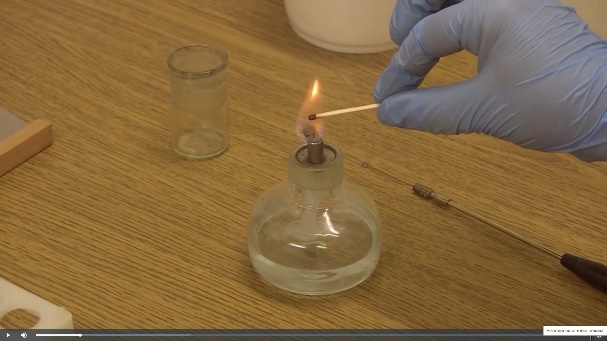 2) Стерилизуем бактериологическую петлю;Рис.1.2.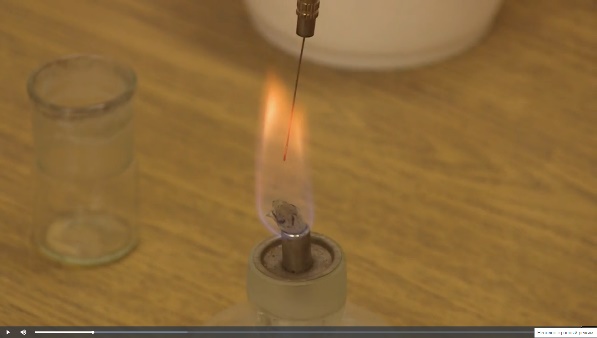 3) Открываем пробирку над пламенем горелки, обжигая края;Рис.1.3.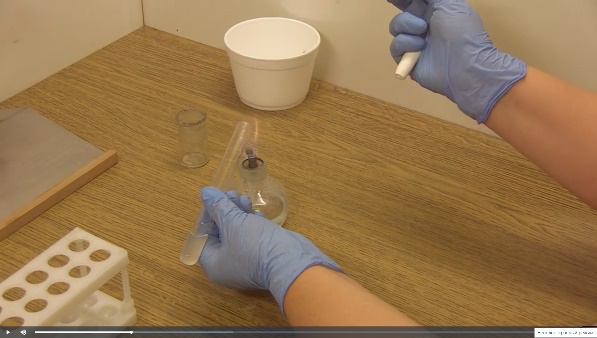 4) Стерильной петлёй забираем материал;Рис.1.4.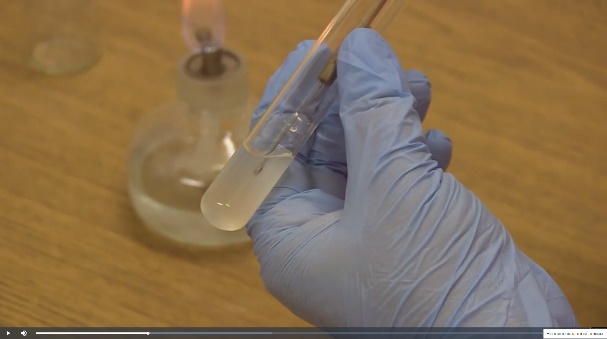 5) Обжигаем края пробирки и закрываем;Рис.1.5.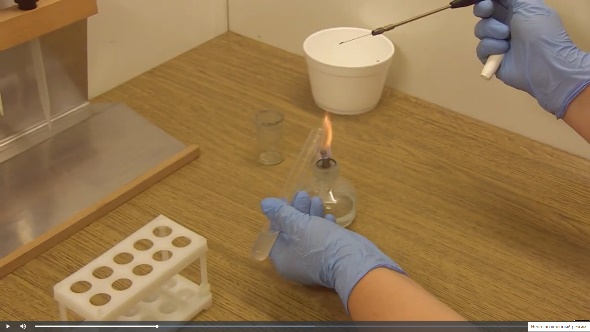 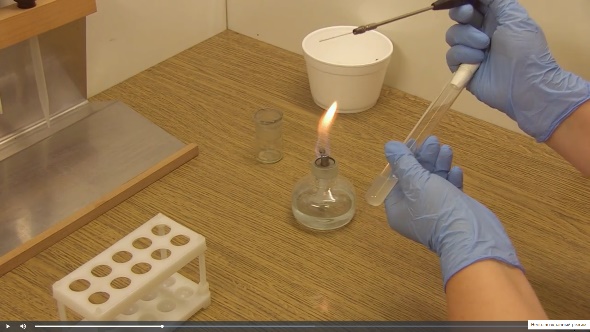 6) Петлёй с посевным материалом несколько раз делаем зигзагообразные штрихи в одном секторе чашки Петри с питательным агаром;Рис.1.6.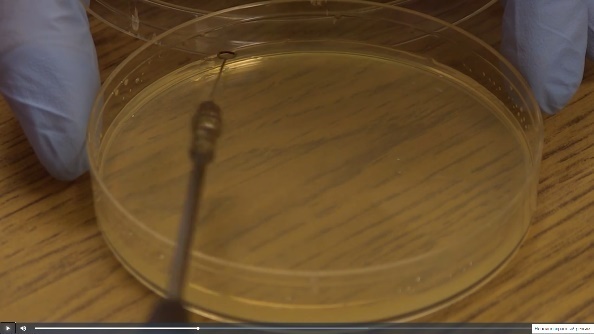 7) Прожигаем петлю в пламени спиртовки;Рис.1.7.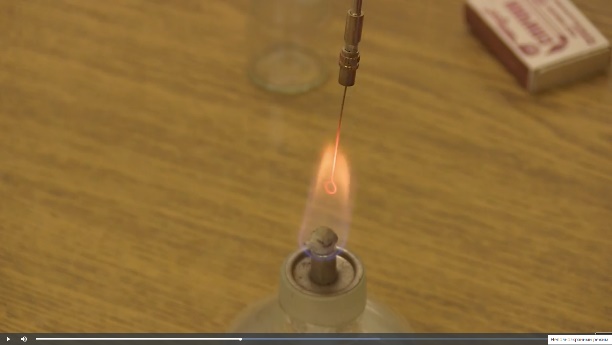 8) Чашку поворачиваем на 45о и часть материала из первого сектора зигзагообразными движениями распределяем во втором;Рис.1.8.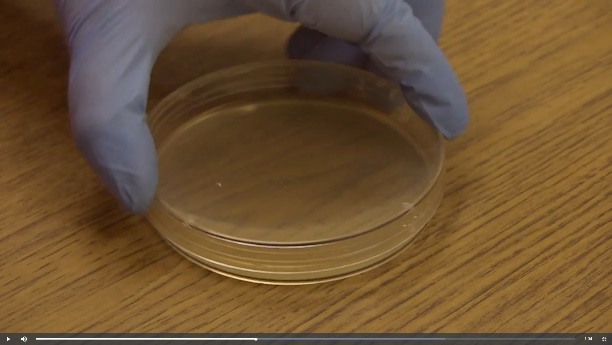 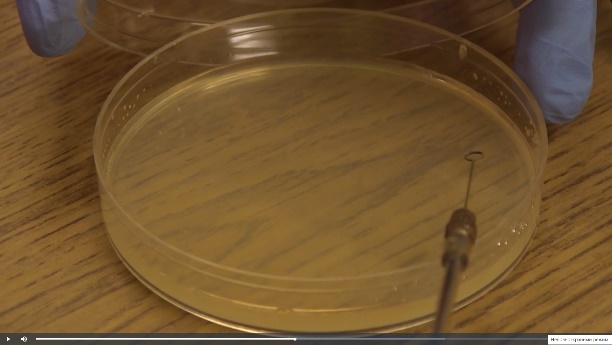 9) Стерилизуем петлю;Рис.1.9.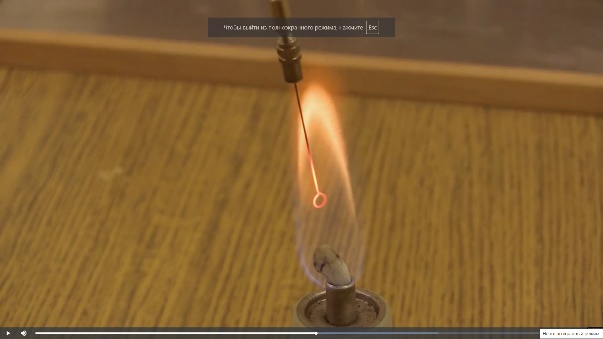 10) Поворачиваем чашку на 45о и часть материала из второго сектора зигзагообразными движениями распределяем в третьем;Рис.1.10.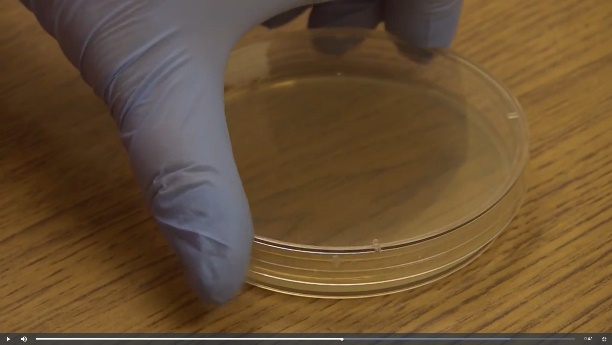 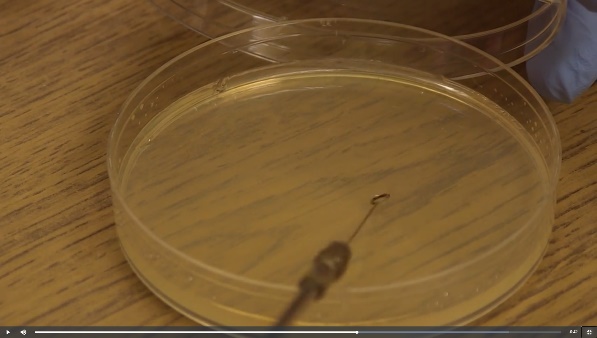 11) Стерилизуем петлю в пламени горелки;Рис.1.11.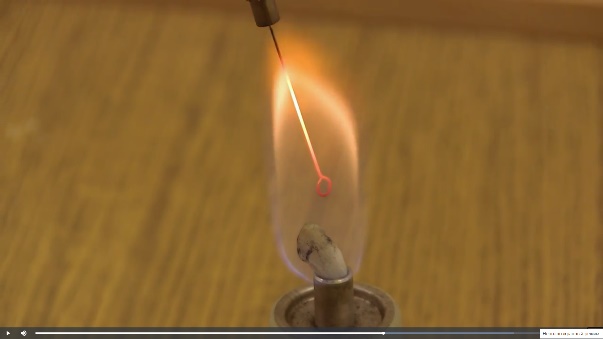 12) Поворачиваем чашку на 45о и часть материала из третьего сектора зигзагообразными движениями распределяем в четвертом;Рис.1.12.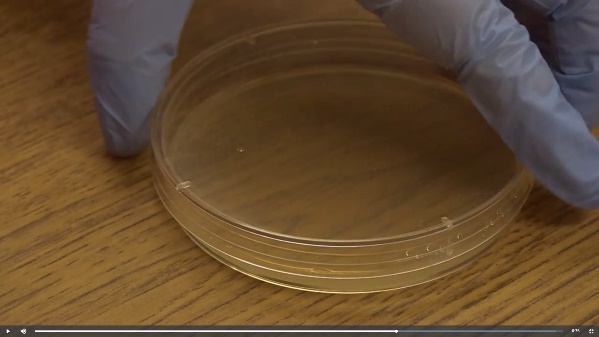 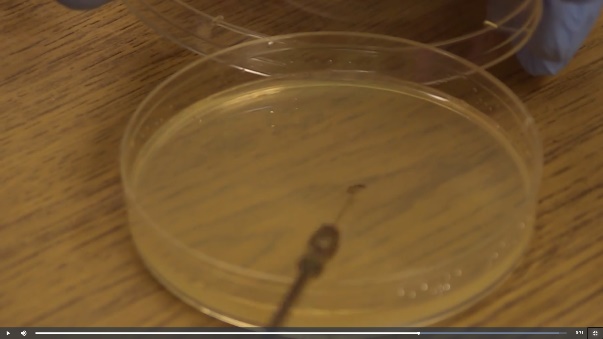 13) Стерилизуем петлю;Рис.1.13.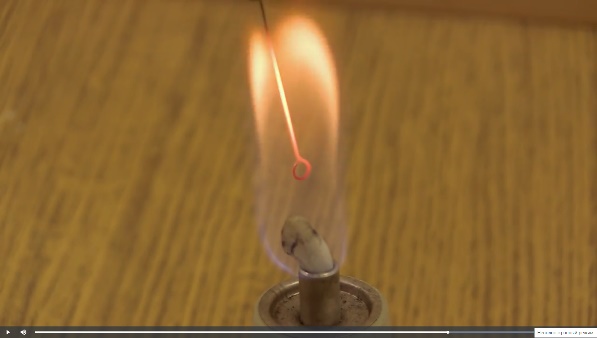 14) Чашку с посевом помещаем в термостат на 18-24ч при to = 37о;Рис.1.14.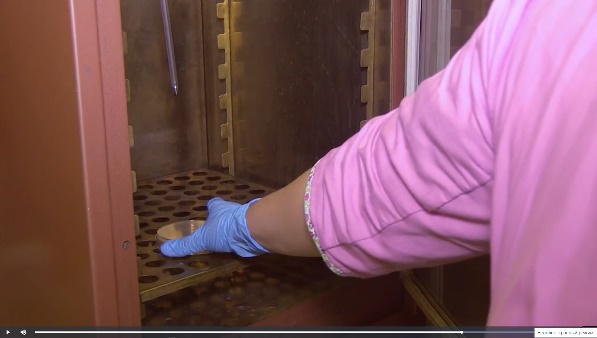 15) После инкубации мы получаем посев с изолированными колониями в третьем и четвертом секторе.Рис.1.15.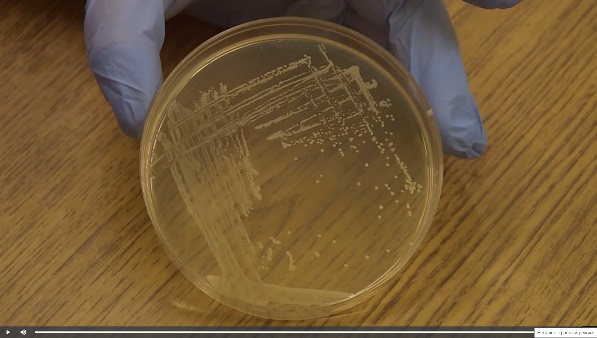 Посев в жидкую среду.1) Зажигаем спиртовку;Рис. 1.16.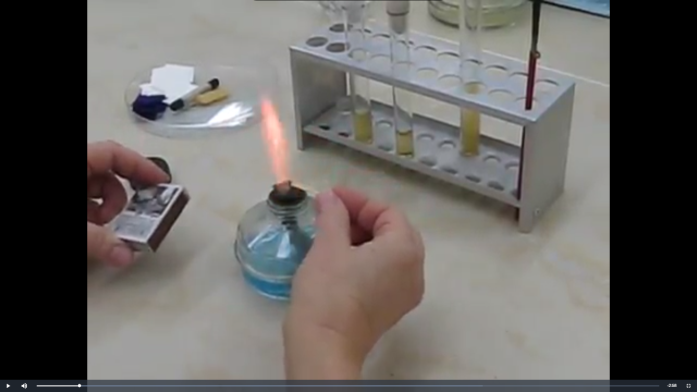 2) Стерилизуем петлю: сначала вертикально 5-7 секунд, затем горизонтально трижды;Рис. 1.17.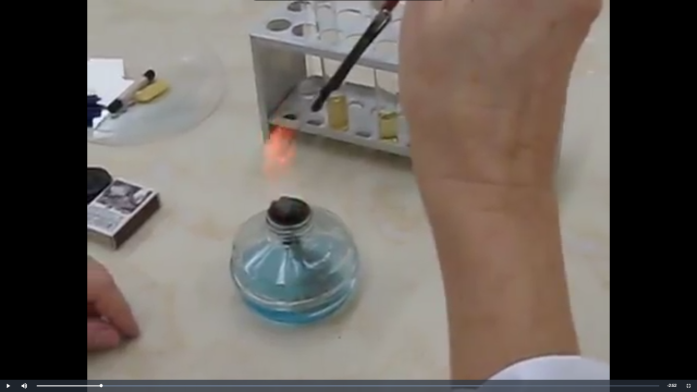 3) Берем материал. Эта пробирка постоянно держится в руке;Рис. 1.18.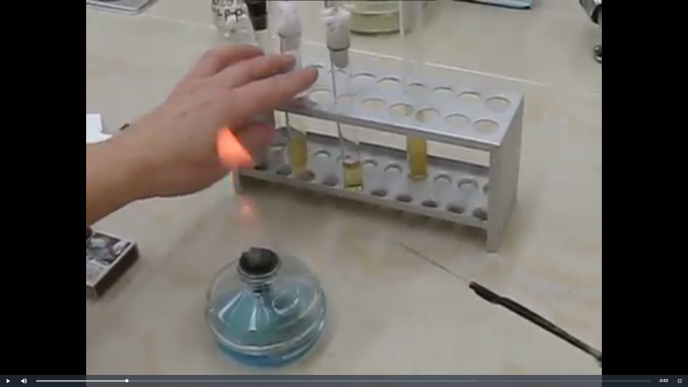 4) Вторая пробирка прикладывается рядом так, чтобы пробки были на одном уровне;Рис. 1.19.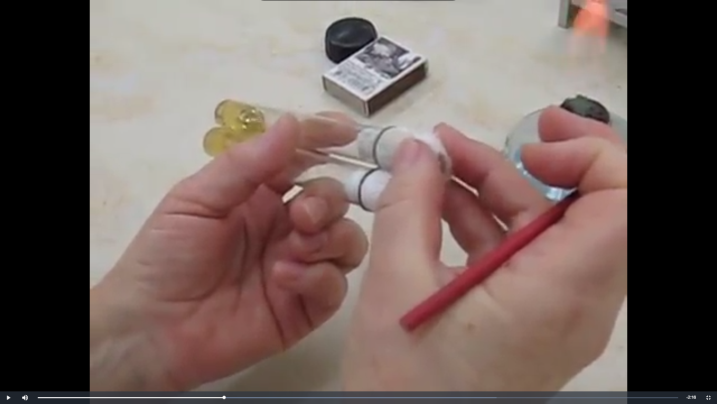 5) Открываем одновременно пробки, одновременно стерилизуем пробирки;Рис. 1.20.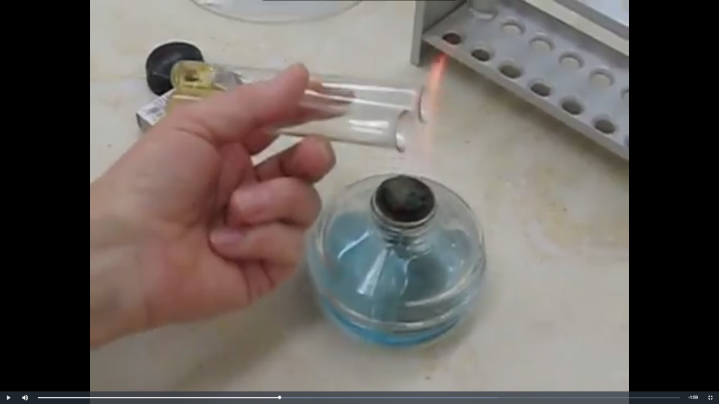 6) Стерильную петлю охлаждаем. Берем небольшую каплю материала сверху;Рис. 1.21.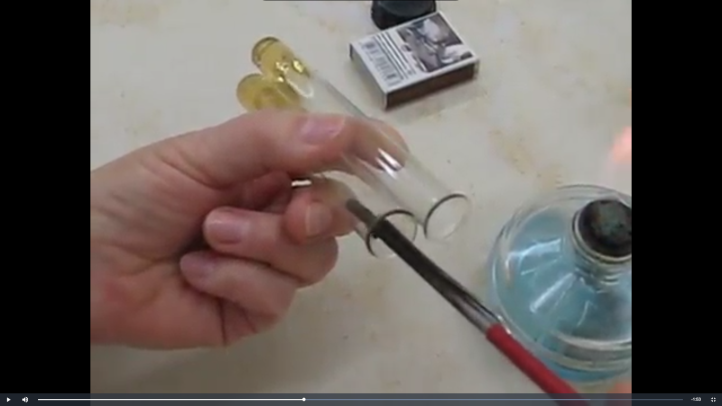 7) Материал переносим в стерильную среду. Возле стеночки пробирки перемешиваем;Рис. 1.22.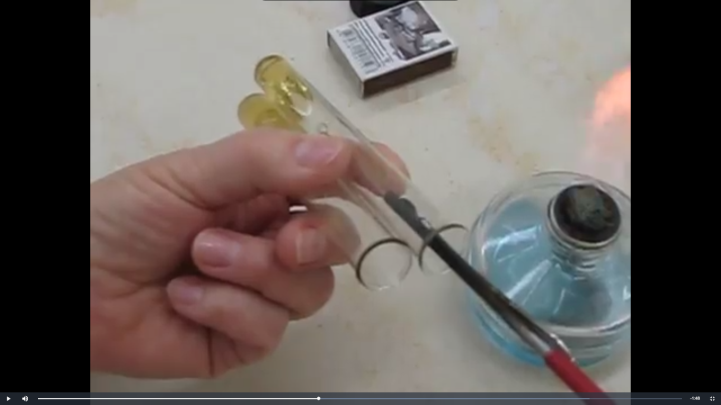 8) Вынимаем петлю, обжигаем края пробирок и пробки, закрываем обе пробирки;Рис. 1.23.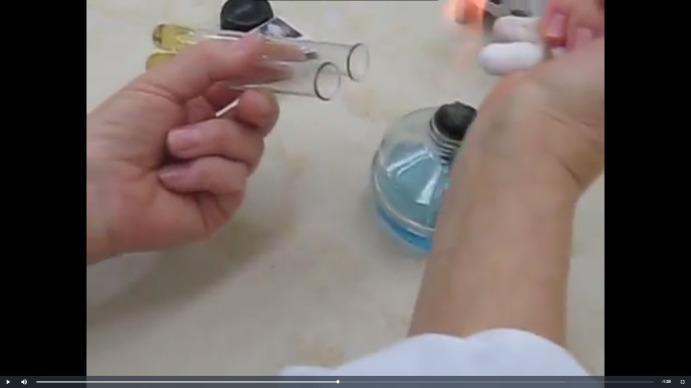 9) Стерилизуем петлю. Только после стерилизации этой рукой можно поставить пробирки в штатив.Рис. 1.24.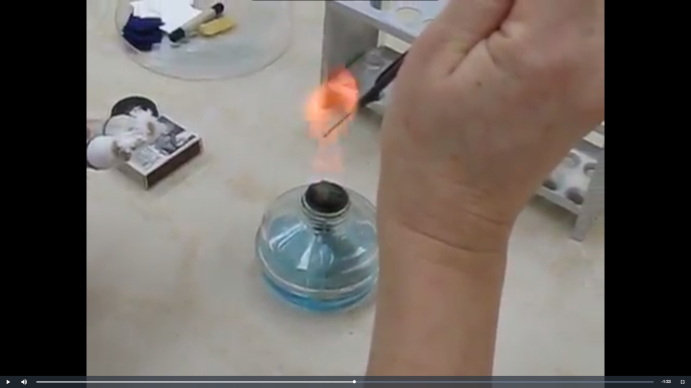 День 2.Ответьте на вопросы.Состав питательных сред.Питательные среды по составу делят на простые и сложные. К простым питательным средам относят МПА, МПБ и пептонную воду. Сложные питательные среды имеют в своём составе МПА/МПБ и различные добавки к ним, такие как соль, красители, углеводы, антибиотики, хромогены, кровь, витамины и др. В зависимости от добавки сложные питательные среды классифицируют по назначению.Как культивируют в лабораторных условиях микроорганизмы?Какие бывают питательные среды по консистенции?По консистенции питательные среды разделяют на жидкие, полужидкие и плотные. Жидкие среды готовят на основе растворов и гидролизатов. Полужидкие среды требуют обязательного добавления веществ-уплотнителей в относительно небольшой концентрации. Так, агар-агар (малайское желе) в них добавляют в концентрации от 0,3 до 0,7%. Плотные питательные среды содержат большое количество веществ-уплотнителей. Чаще всего это агар-агар в концентрации от 1,5 до 3%, реже – желатин в концентрации от 10 до 20%.Как различают питательные среды по происхождению?Питательные среды по происхождению разделяются на натуральные, которые изготавливаются из продуктов животного и растительного происхождения, и синтетические – из чистых химических соединений.Плотные питательные среды и их характеристика.Агар-агар (малайское желе) — полисахарид, продукт переработки некоторых морских водорослей. Плавится при 80-86ºС, затвердевает при 40ºС. Для получения плотных сред его добавляют в количестве 1,5-2%, реже 3%; полужидких — 0,3-0,7%.Желатин — экстракт из тканей, содержащих много коллагена (кости, хрящи, сухожилия и т.д.). Желатиновый гель плавится при 25°С, что делает его неудобным для выращивания микроорганизмов с температурным оптимумом 37-38°С. Кроме того, ряд бактерий выделяют протеолитические ферменты, разлагающие желатину. Обычно в питательные среды вносят 10-20%желатина.Сухие питательные среды и их характеристика.К сухим питательным средам относят гигроскопические порошки, содержащие все компоненты среды, кроме свободной воды. Они растворяются в воде в пределах 1,5 - 6%. Мед. промышленность производит сухие бактоагар, среды Эндо, Левина, Плоскирева, висмутсульфитагар, Расселла, с углеводами и индикатором ВР и др. Для приготовления рабочих сред навеску сухого порошка в количестве, указанном на этикетке (чаще 15-18 г), растворяют при нагревании в 300 мл дистиллированной воды, кипятят, помешивая, до образования быстрооседающей крупной пены, не допуская пригорания, охлаждают до 50°С , взбалтывают и разливают по бактериологическим чашкам. Если необходима более плотная среда, добавляют немного сухого агара. Среды с углеводами после разлива по пробиркам стерилизуют при 112°С в течение 30 мин.Углеводные питательные среды, их характеристика.К основному бульону или расплавленному агару прибавляют нужное количество (0,1-2%) определенного углевода (например, глюкозы). После его растворения разливают в стерильную посуду и стерилизуют текучим паром. Поскольку углеводы частично разрушаются даже при таком режиме стерилизации, предпочтительнее 25-30% раствор углеводов, простерилизованный через бактериальный фильтр, добавлять в нужном объеме с соблюдением асептики к стерильным основным средам - после контроля стерильности среда готова к употреблению.Автоклавирование.Автоклавирование проводится в медицинских учреждениях и лабораториях с целью стерилизации инструментов, одежды, химической посуды и др. материалов. Такая стерилизация проводится горячим паром при повышенном давлении.
Различают два основных режима автоклавирования:1) Более жесткий с температурой +132 °С и давлением в 2 атмосферы. Время стерилизации 20 минут. В этом режиме стерилизуют перевязочный материал, стеклянную, фарфоровую и из нержавейки посуду, устойчивые к коррозии инструменты, стеклянные шприцы, иглы, пинцеты и пр.; белье, спецодежду.
2) Щадящий с температурой +120 °С и давлением 1,1 атмосферы. Время — 45 мин. Так стерилизуют изделия из пластиков (полипропилен, полиэтилен высокой плотности, полистирол), резины, латекса.Стерилизация текучим паром.Текучим паром (100 °С) обрабатывают предметы, портящиеся от сухого жара, и некоторые питательные среды, не выдерживающие более высокой температуры (среды с углеводами, МПЖ, молоко). Проводят стерилизацию в кипятильнике Кохапо 30 мин в течение 3 суток ежедневно. Такая стерилизация называется дробной.  Пастеризация.Пастеризация — процесс уничтожения вегетативных форм микроорганизмов (кроме термофильных) в жидких средах, пищевых продуктах путём однократного и непродолжительного их нагрева до температур ниже 100 °C, обычно путём нагревания чаще всего жидких продуктов или веществ до 60 °C в течение 60 минут или при температуре 70—80 °C в течение 30 минут.  Стерилизация фильтрованием.Растворы термолабильных веществ стерилизуют фильтрованием с помощью мембранных и глубинных фильтров, задерживающих микроорганизмы и их споры. Преимущества стерилизации фильтрованием: высокая производительность фильтрующих установок; удобство в работе (в сравнении с тепловой и химической стерилизацией); безопасность для персонала; сохранение свойств лекарственных веществ. Однако стерилизация фильтрованием целесообразна только при Изготовлении лекарственных форм в асептических условиях, ламинарном потоке воздуха.  Как готовят МПБ, МПЖ, МПА?Определение культуральных свойств микроорганизмов на плотной и жидкой средах (в соответствии с чек-листом).1. Рассмотреть чашку с колониями в проходящем свете невооруженным глазом, отобрать «подозрительную» изолированную колонию и отметить ее карандашом по стеклу или маркером;2. Взять линейку и измерить диаметр колонии со дна чашки;3. Открыть чашку, рассмотреть «подозрительную» колонию с помощью лупы. Чашку закрыть;4. Охарактеризовать колонию по следующим критериям: - форма (правильная круглая, неправильная); - размер (мм); - цвет (бесцветная, белая, желтая, кремовая и т.д.); - профиль (плоская, выпуклая, кратерообразная, конусообразная и т.д.); - поверхность (гладкая, шероховатая, морщинистая и т.д.); - характер края (ровный, неровный, фестончатый, зубчатый и т.д.); - прозрачность (прозрачная, непрозрачная, полупрозрачная); - структура (однородная, зернистая, радиально исчерченная и т.д.);5. Взять штатив с посевом культуры микроорганизма в жидкой среде. Рассмотреть характер роста в проходящем свете, сравнивая с пробиркой со стерильной средой;6. Описать рост микроорганизма в жидкой среде по следующим критериям: - интенсивность роста (скудный, умеренный, обильный); - характер роста (диффузное помутнение, придонный, пристеночный рост, поверхностный рост);7. Результаты внести в дневник по практике.Задание 1. Определите культуральные свойства.Из каждой фотографии выберите изолированную колонию, укажите ее и определите культуральные свойстваПример: Рис.2.1.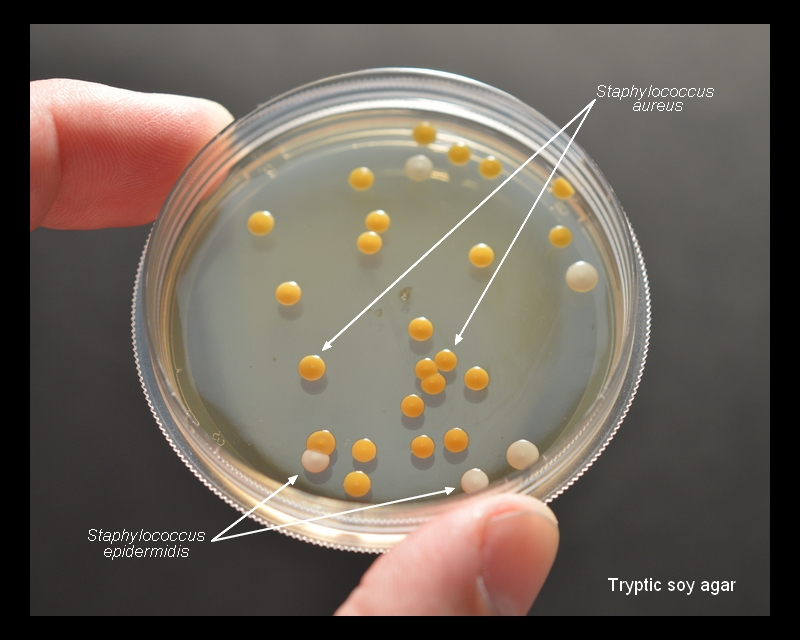 Рис.2.2.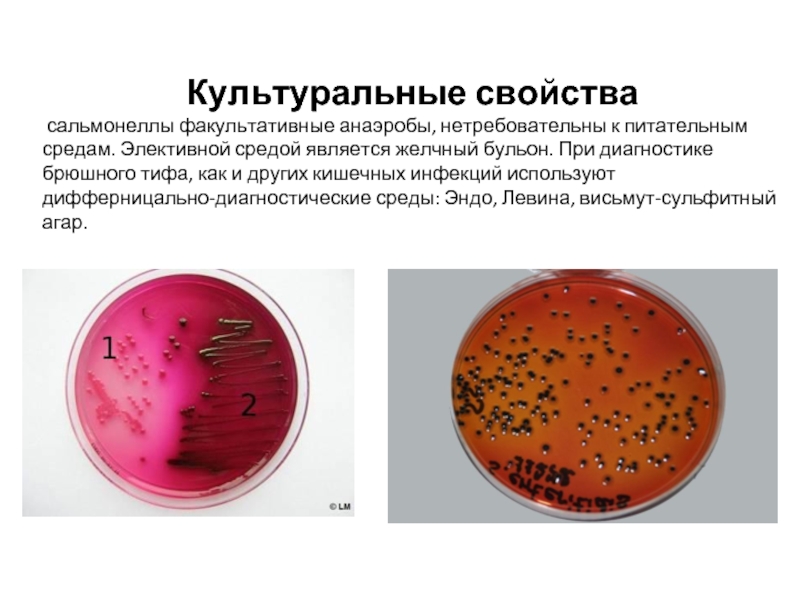 Рис.2.3.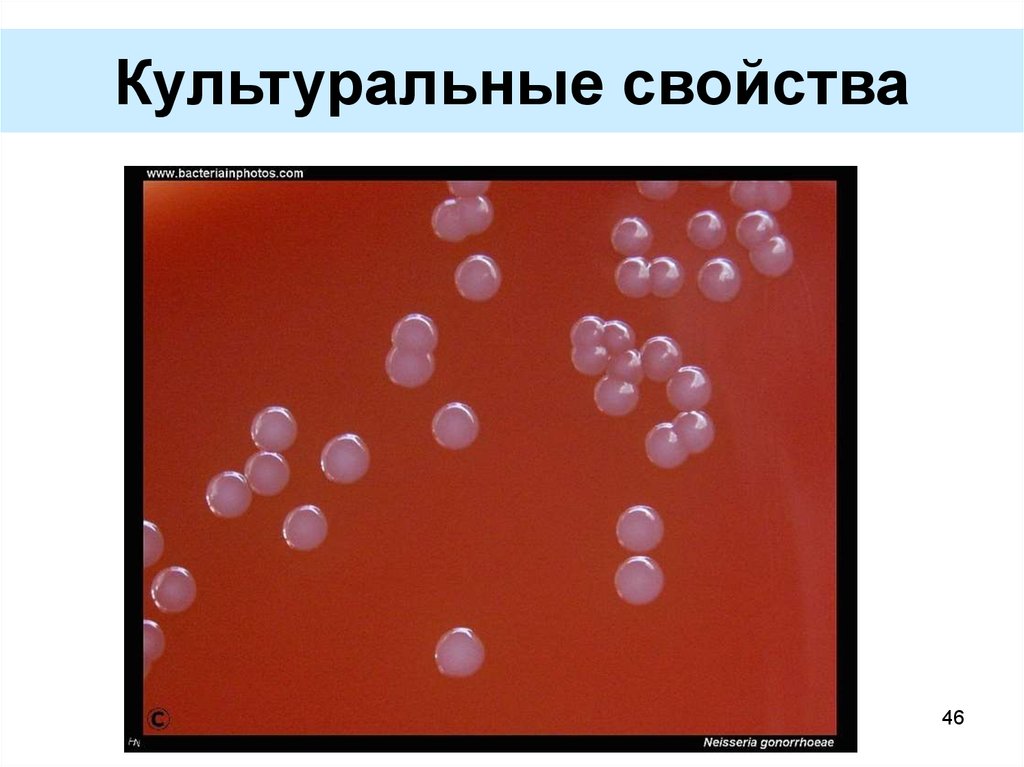 Рис.2.4.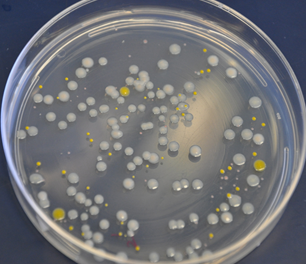 Рис.2.5.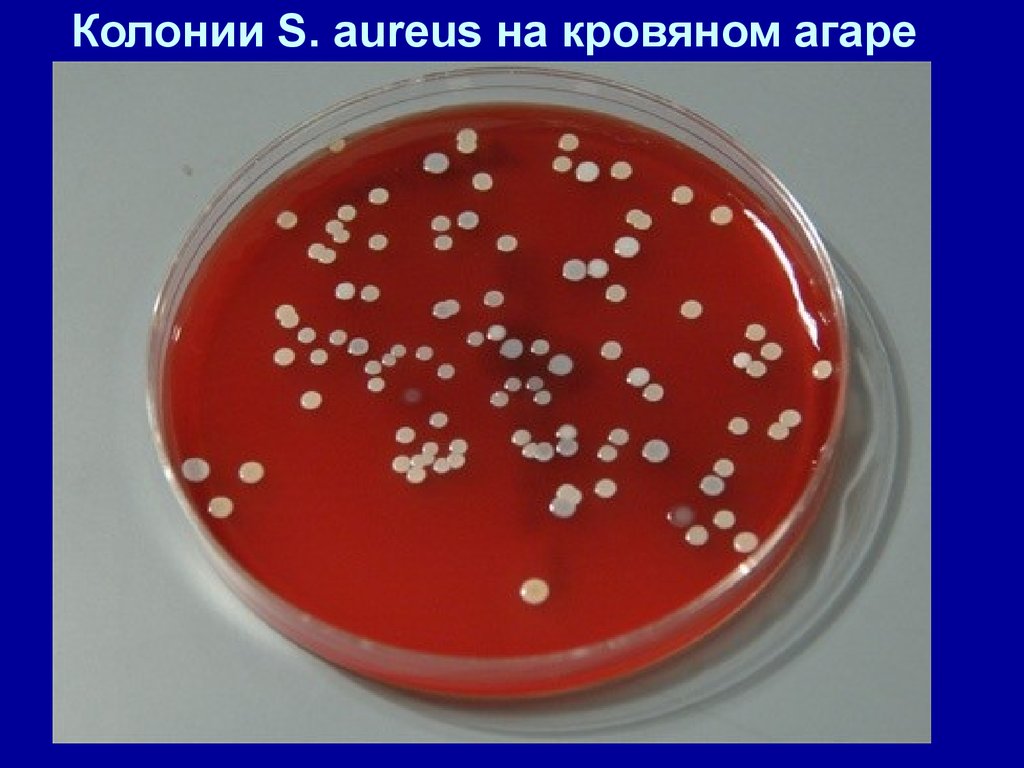 Задание 2. Приготовьте презентацию на тему: «Приготовление дифференциально-диагностических сред»Задание 3. Накопление чистой культуры.Опишите этап по видео, сделайте скрин - шот, для подтверждения вашего описания.1. Берем мясо-пептонный агар;Рис.2.6.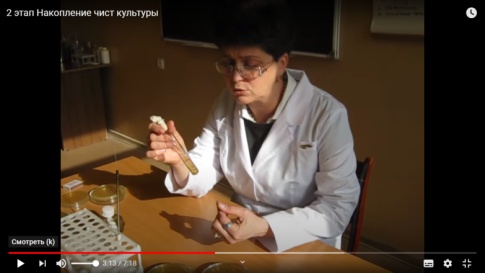 2. Зажигаем спиртовку;Рис.2.7.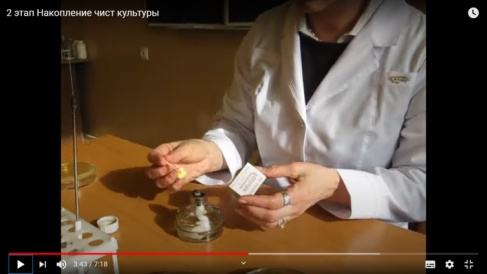 3. Выбираем подозрительную колонию для размножения;Рис.2.8.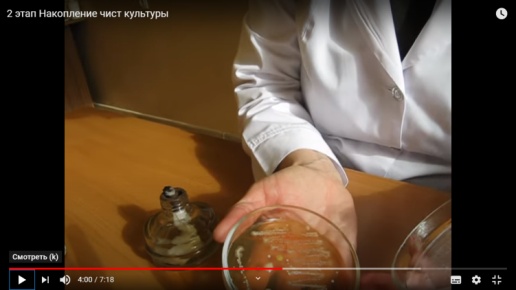 4. Стерилизуем петлю;Рис.2.9.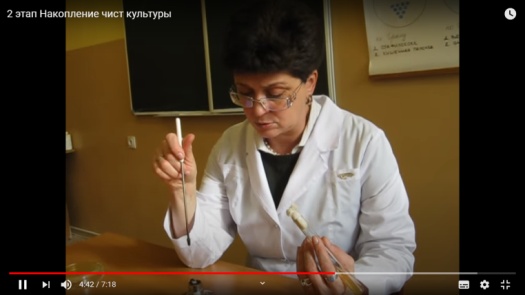 5. Открываем чашку Петри около спиртовки и остужаем петлю о край;Рис.2.10.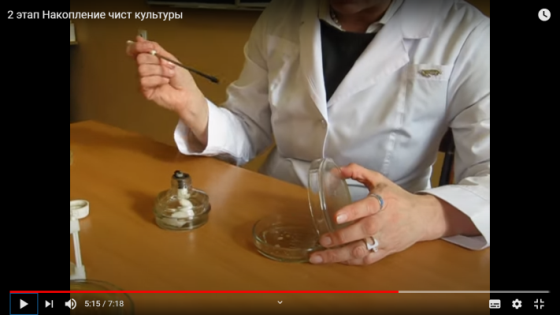 6. Аккуратным движением собираем петлей колонию не нарушая агар;Рис.2.11.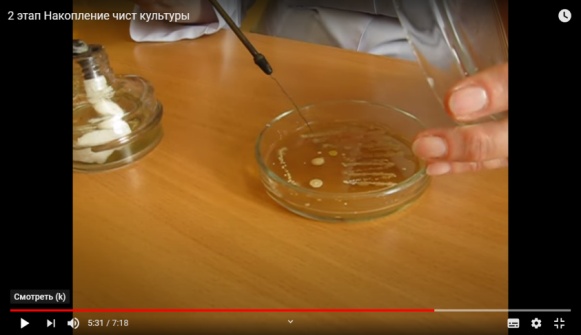 7. Открываем пробирку, стерилизуем над спиртовкой;Рис.2.12.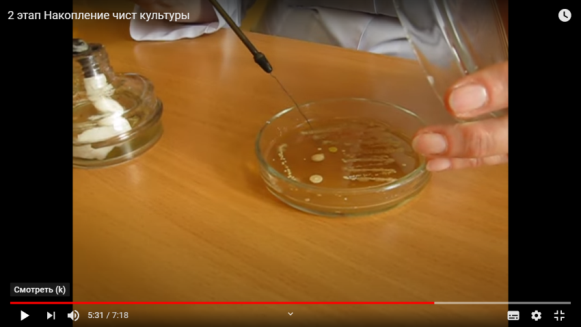 8. Штриховыми движениями снизу вверх производим посев;Рис.2.13.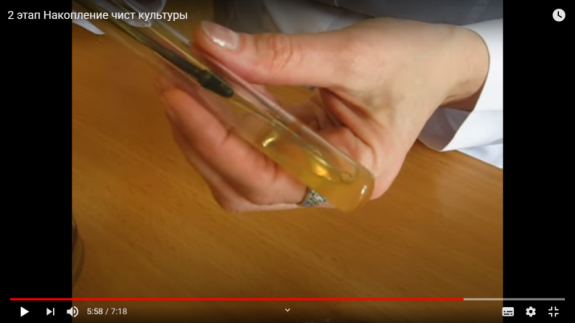 9. Стерилизуем и закрываем пробирку пробкой;Рис.2.14.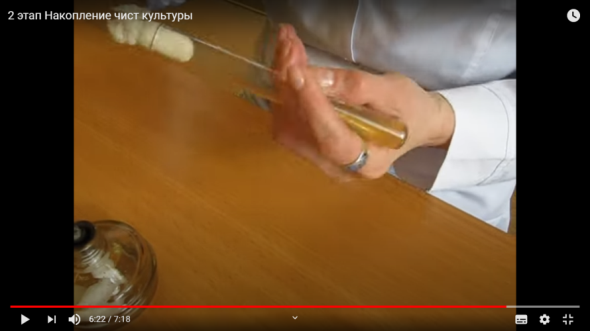 10. Петлю прожигаем;Рис.2.15.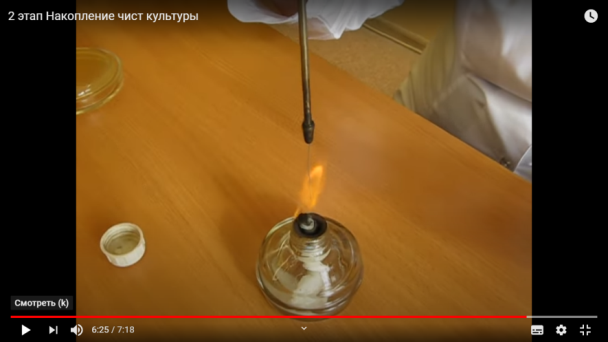 11. Пробирку помещаем в термостат на 18-24 часа.Рис.2.15.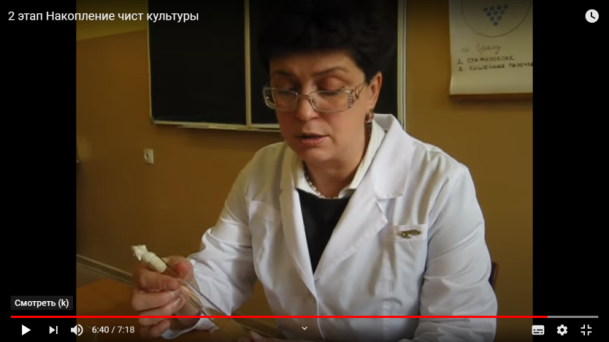 Описать колонии с использованием таблицы №1.Заполнить таблицу №2.День 3.Этап 3.Задание 1. Просмотрите видео «Приготовление фиксированного мазка из жидкой среды и из агаровой культуры» Пропишите алгоритм и сделайте скин-шот для подтверждения этапов.Приготовление фиксированного мазка культуры, выращенной на жидкой среде.1. Зажигаем спиртовку;Рис.3.1.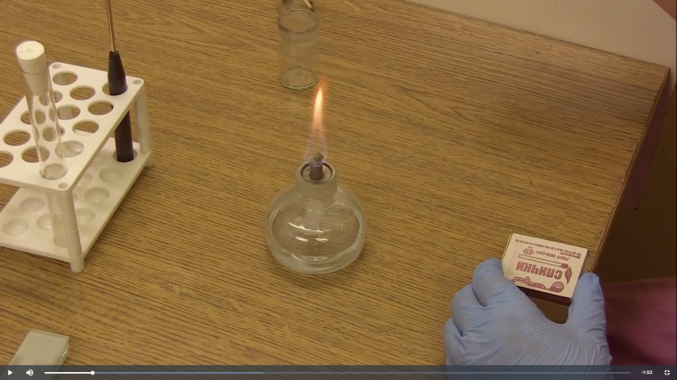 2. Прокаливаем петлю;Рис.3.2.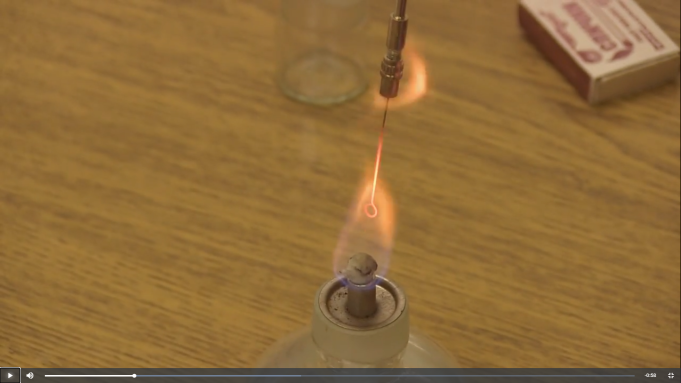 3. Открываем пробирку с исследуемым материалом над спиртовкой;Рис.3.3.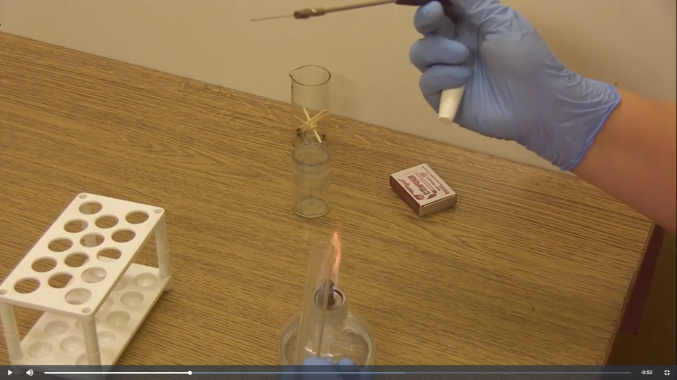 4. Набираем каплю исследуемой культуры и закрываем пробирку над огнем;Рис.3.4.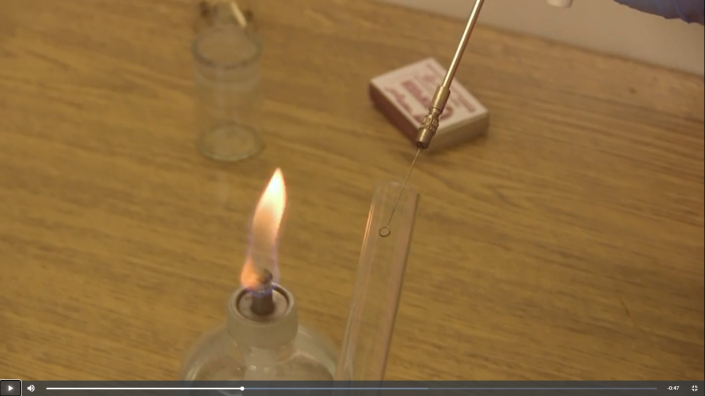 5. И каплю культуры наносим на предметное стекло;Рис.3.5.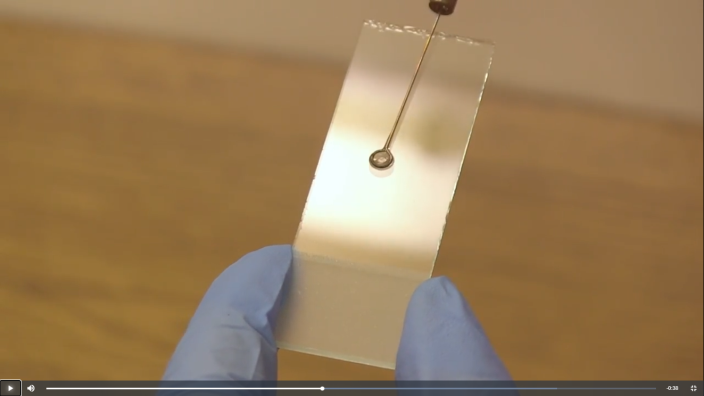 6. Прокаливаем петлю;Рис.3.6.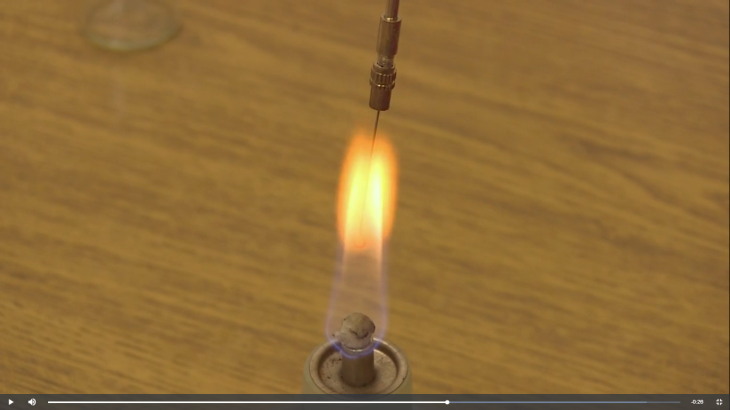 7. Высушиваем мазок;Рис.3.7.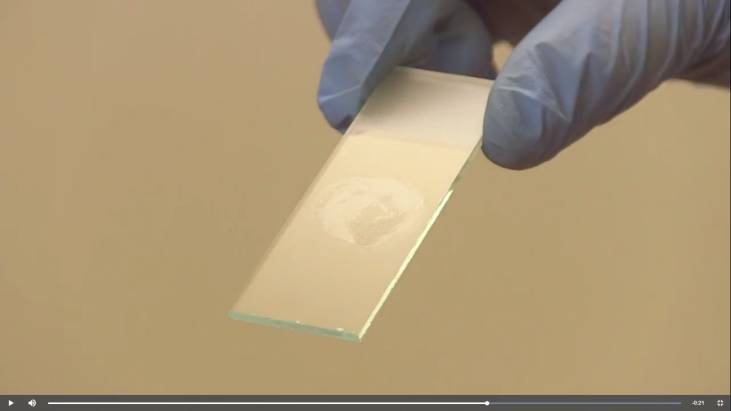 8. Фиксируем препарат над  горелкой;Рис.3.8.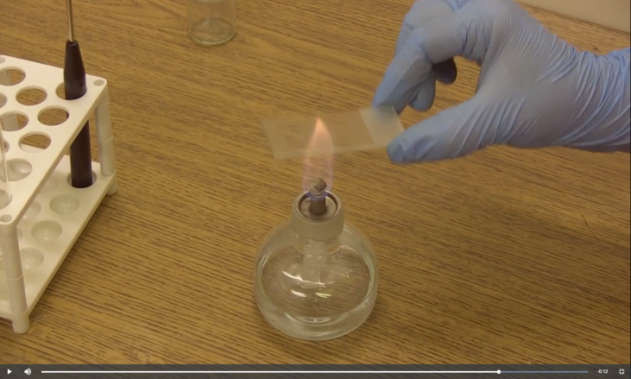 9. Прокаливаем петлю;Рис.3.9.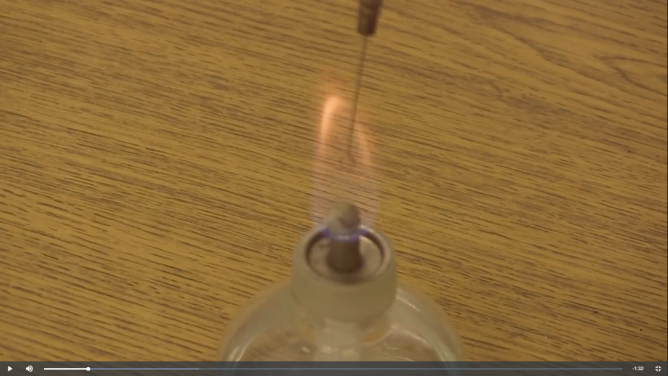 10. Над спиртовкой открываем пробирку с физ.раствором;Рис.3.10.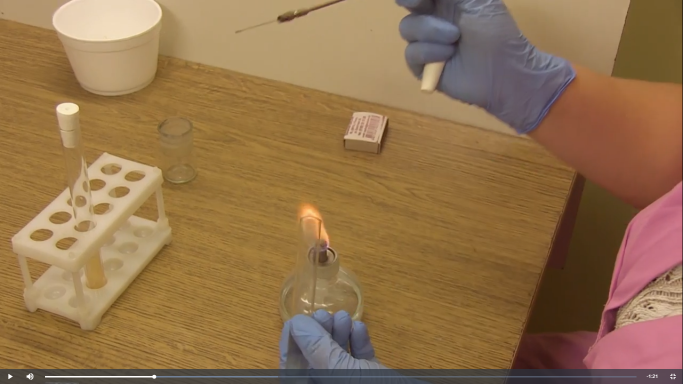 Приготовление фиксированного мазка из агаровой культуры.Набираем каплю физ.раствора;Рис.3.11.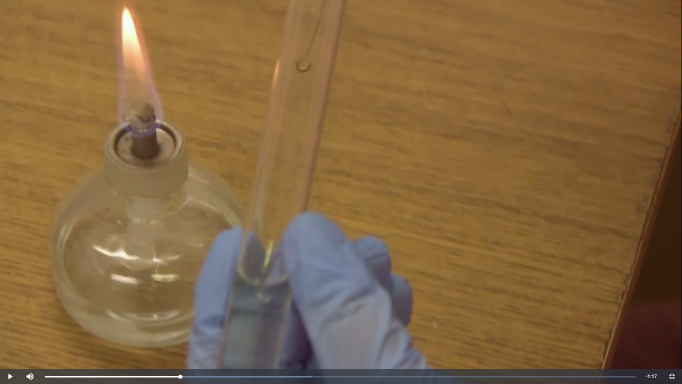 Наносим на предметное стекло;Рис.3.12.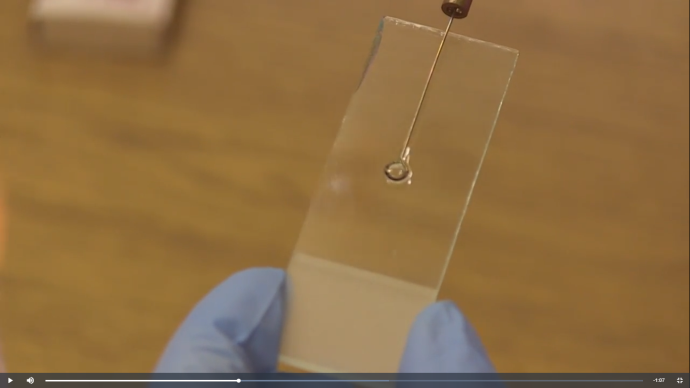 Обжигаем петлю;Рис.3.13.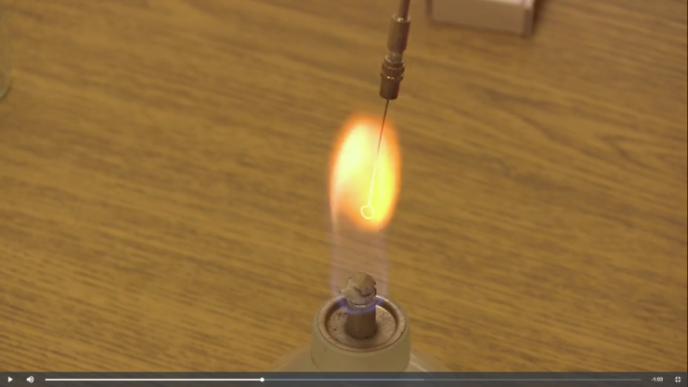 Открываем пробирку с исследуемым над пламенем;Рис.3.14.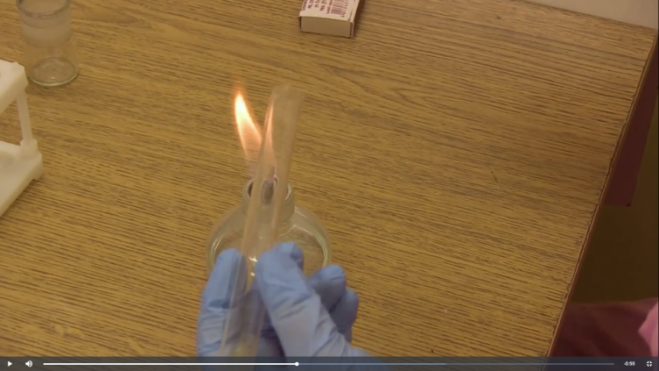 Охлаждаем петлю о край агара и набираем культуру;Рис.3.15.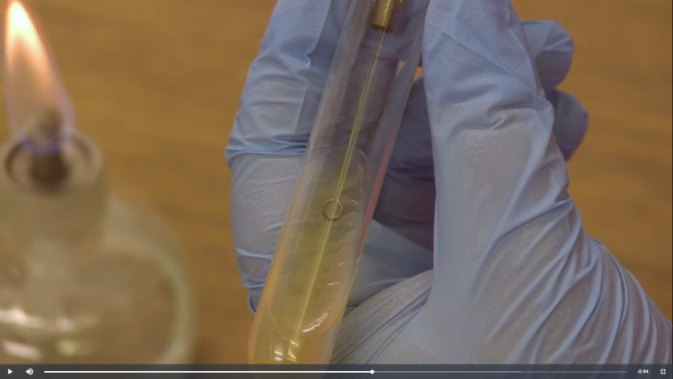 Вносим культуру в каплю физ.раствора;Рис.3.16.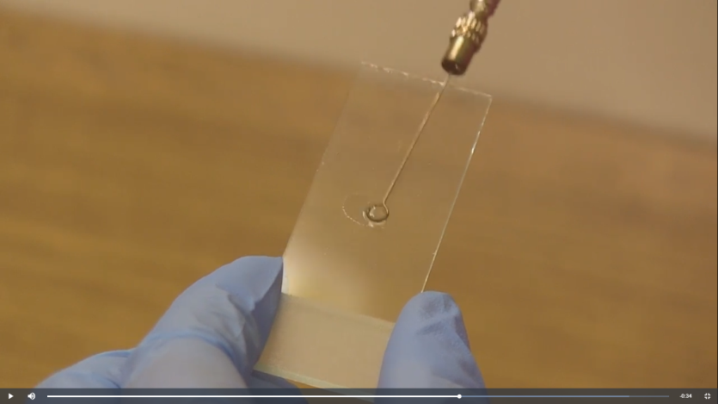 Прокаливаем петлю;Рис.3.17.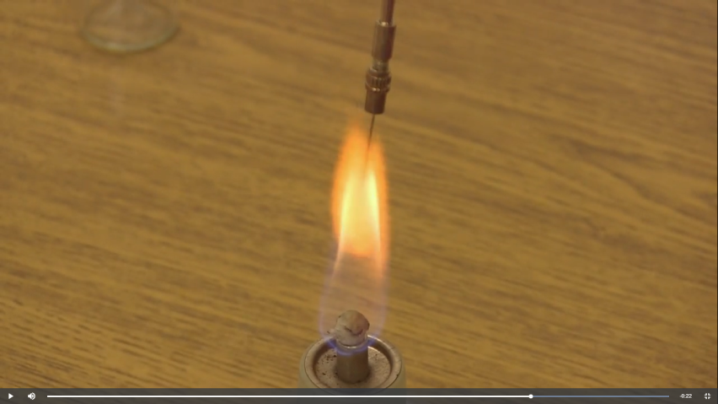 Высушиваем и фиксируем препарат;Рис.3.18.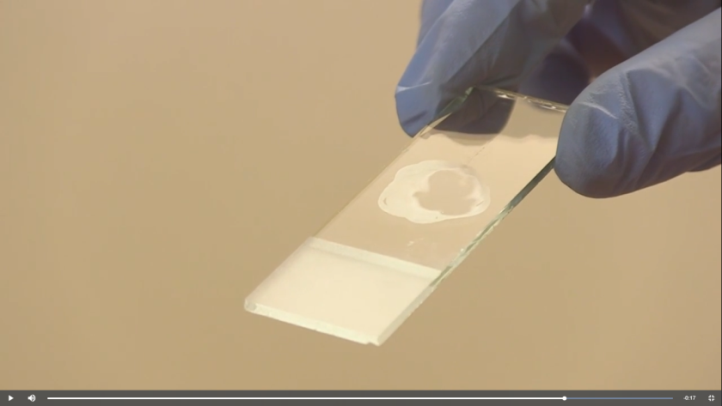 Задание 2. Просмотрите видео «Окраска по Граму». Пропишите алгоритм и сделайте скин-шот для подтверждения этапов.Окраска по Граму.На мазок кладем кусок фильтровальной бумаги;Рис.3.19.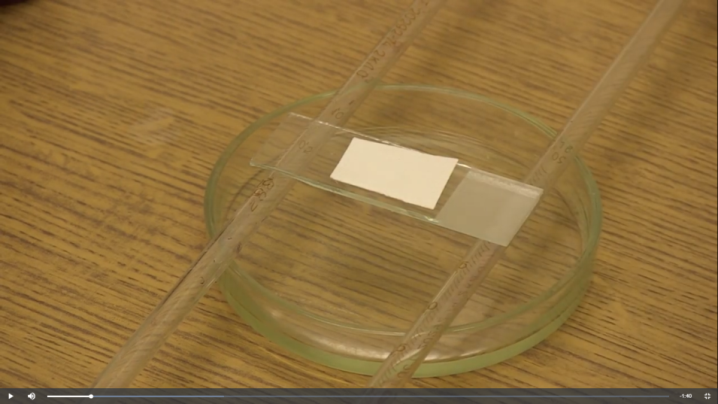 Наносим 2-3 капли Гексан виолета и выдерживаем в течении 2 минут;Рис.3.20.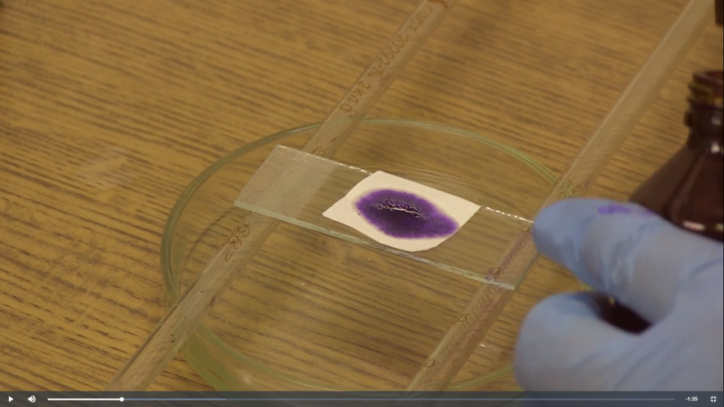 Убираем фильтровальную бумагу;Рис.3.21.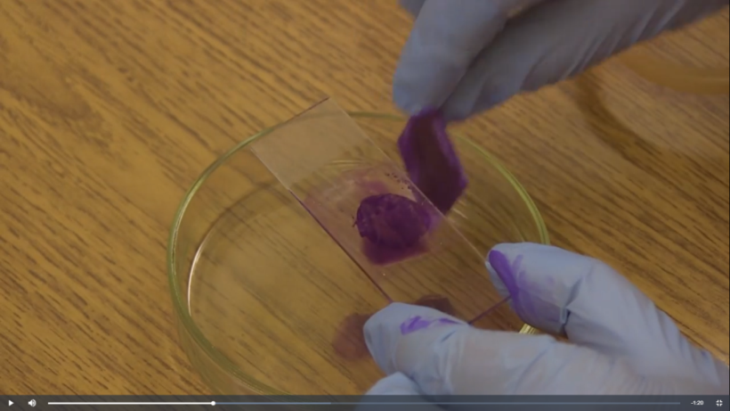 Затем наносим раствор Люголя, выдерживаем минуту и сливаем;Рис.3.22.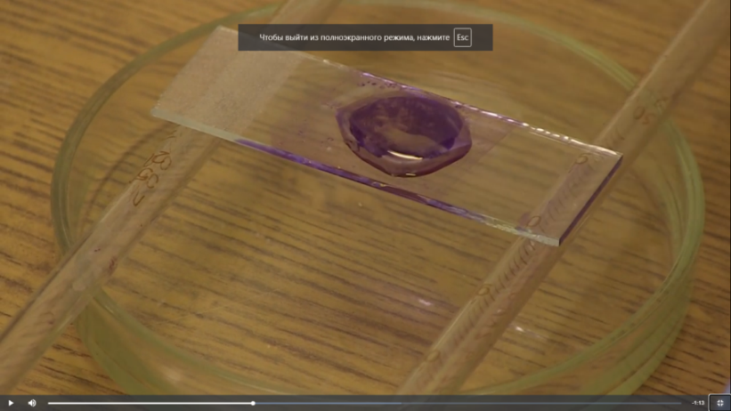 Наносим 2-3 капли 96% спирта и распределяем его покачивающими движениями до отхождения фиолетовых струек;Рис.3.23.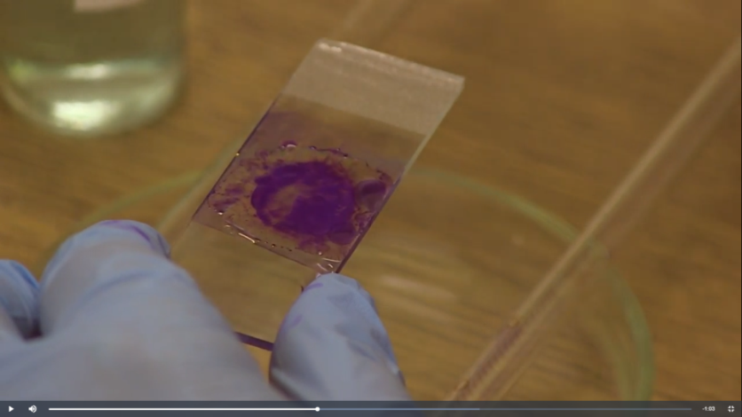 Затем мазок промываем водой;Рис.3.24.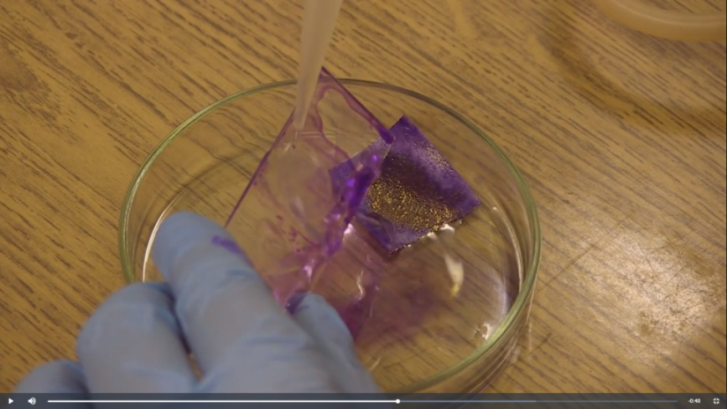 Наносим раствор водного фуксина на 2 минуты;Рис.3.25.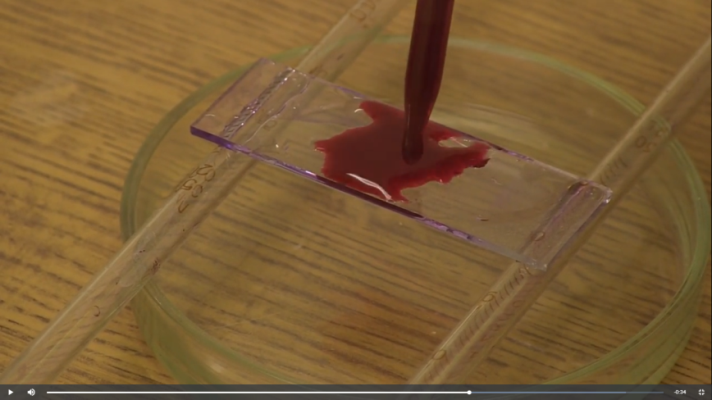 Промываем водой;Рис.3.26.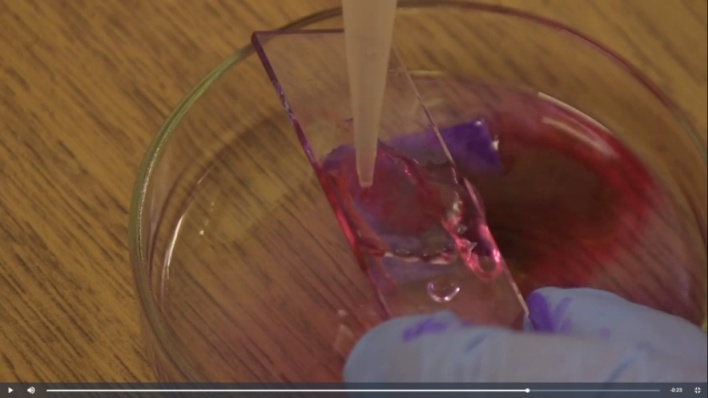 Высушиваем фильтровальной бумагой;Рис.3.27.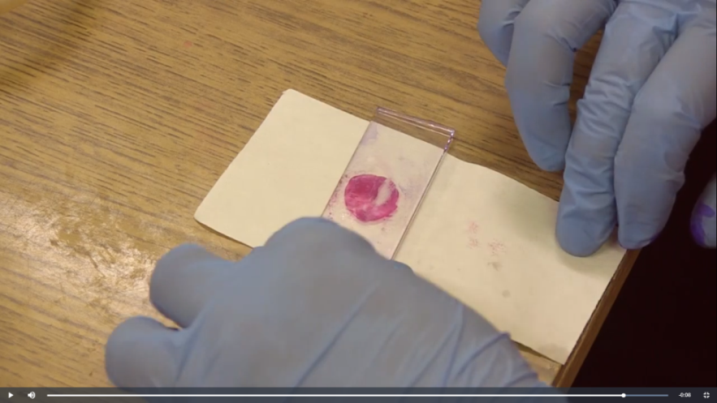 Задание 3. Просмотрите видео «Посевы на среды Клиглера и Гисса» Пропишите алгоритм и сделайте скин-шот для подтверждения этапов.Посев на среды Гисса.Прожигаем бак петлю;Рис.3.28.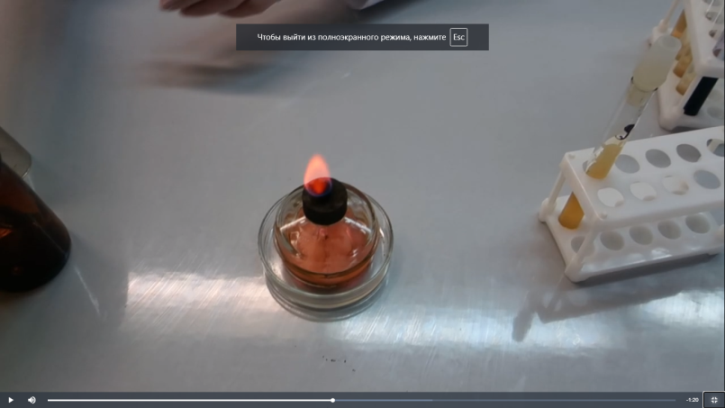 В левую руку берём пробирку с ростом бактерий, открываем над пламенем спиртовки, фламбируем устье пробирки и пробку;Рис.3.29.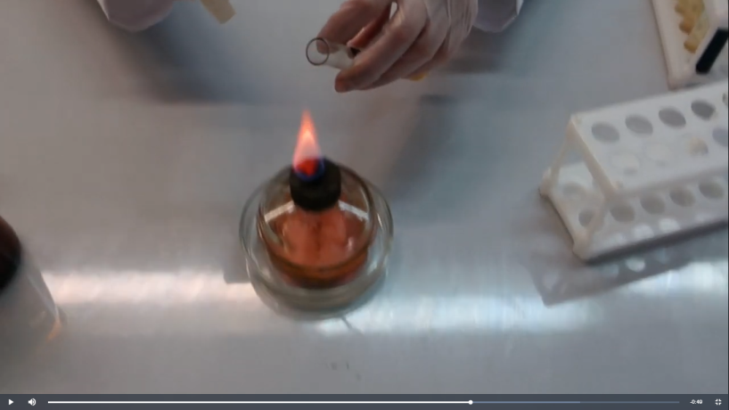 Вводим петлю в пробирку, остужаем её и снимаем поверхностный рост;Рис.3.30.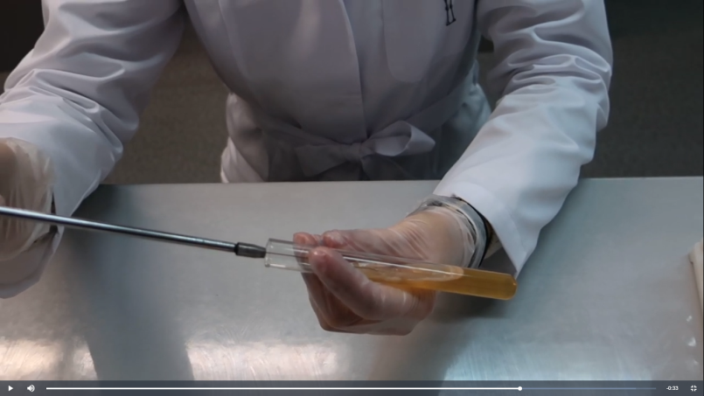 Берём пробирку со средой Гисса (полужидкий агар с маннитом), открываем её, фламбируем устье пробирки и пробку;Рис.3.31.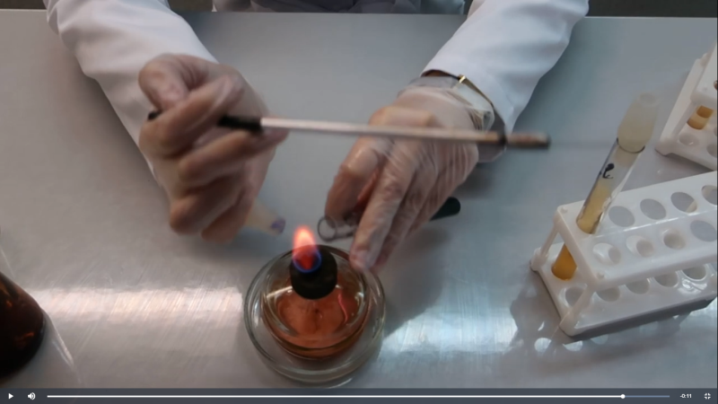 Делаем посев уколом;Рис.3.32.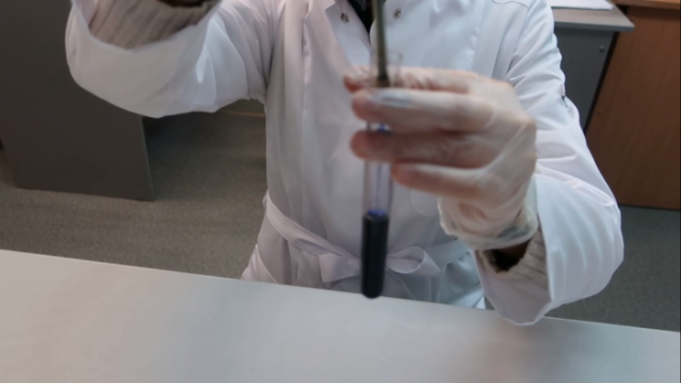 Вынимаем петлю, фламбируем устье пробирки и пробку, закрываем пробирку;Рис.3.33.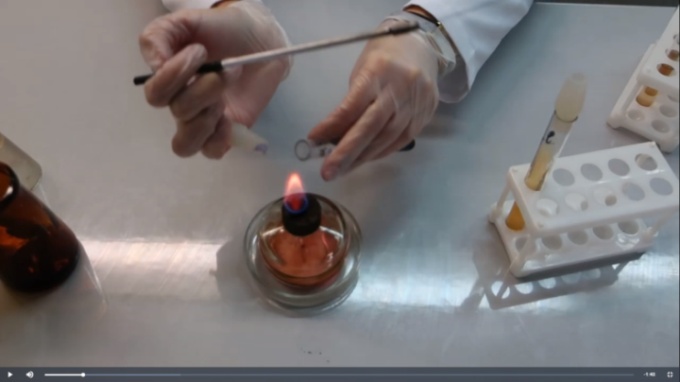 Прожигаем бак.петлю сначала горизонтально, затем под углом;Рис.3.34.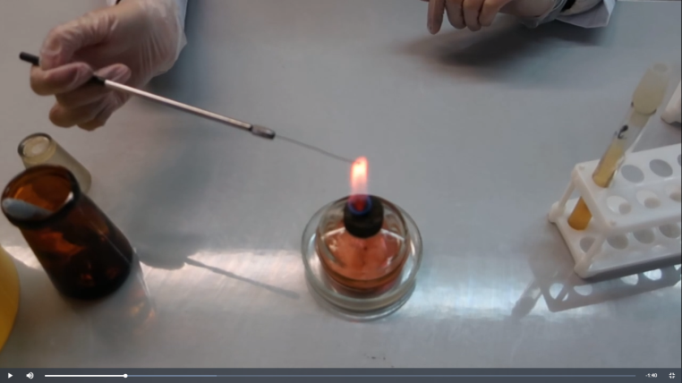 Агар Криглера.1. Посев маркируем (шифр+дата+время);Рис.3.35.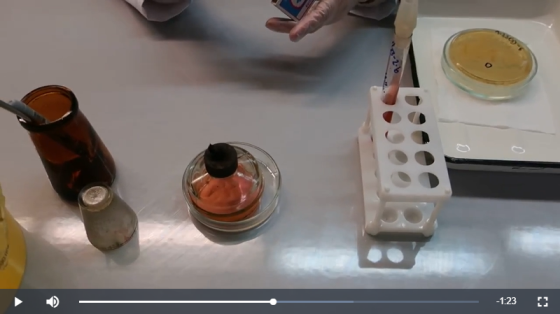 2. Через дно чашки Петри оцениваем характер роста, выбираем характерную изолированную колонию, маркируем;Рис.3.36.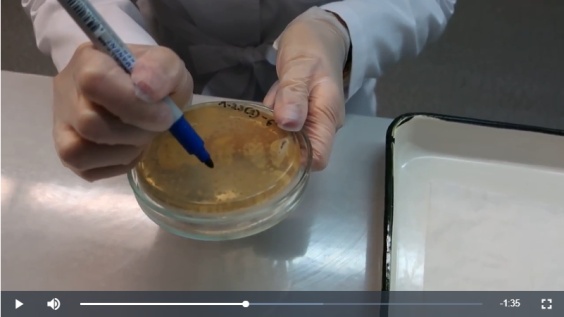 3. Зажигаем спиртовку;Рис.3.37.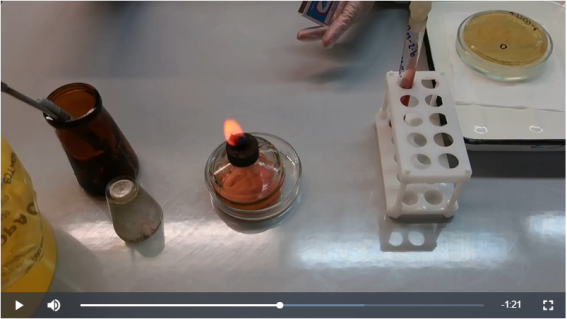 4. Прожигаем бак.петлю вертикально, затем горизонтально. Остужаем петлю на воздухе;Рис.3.38.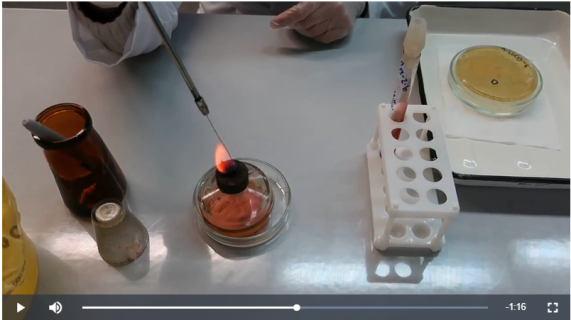 5. В левую руку берём дно чашки Петри, располагаем его в сторону горения спиртовки, откалываем кусочек выделенной колонии. Убираем дно на место;Рис.3.39.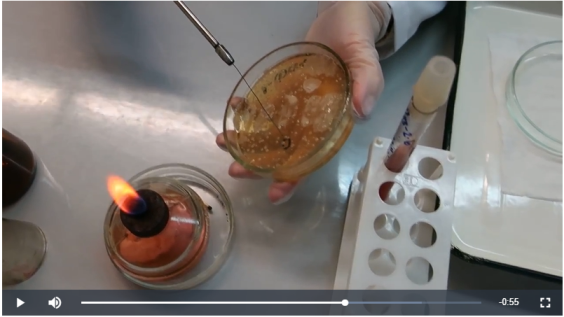 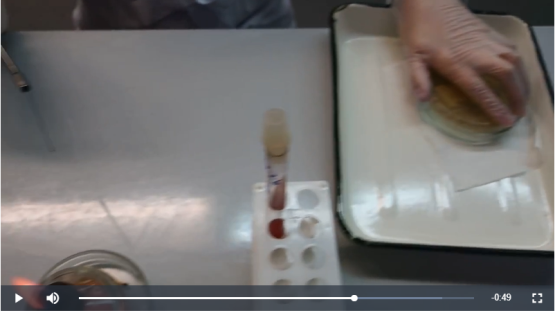 6. В левую руку берём пробирку с жидкой средой Клиглера, открываем её, фламбируем устье пробирки и пробку. Располагаем скос на большом пальце;Рис.3.40.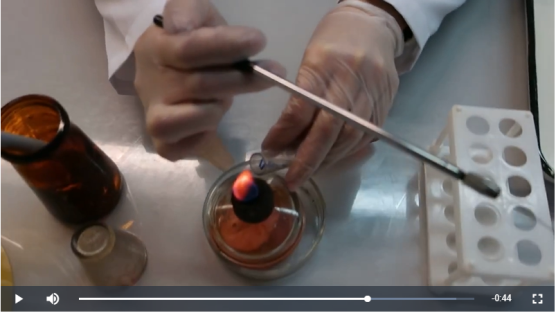 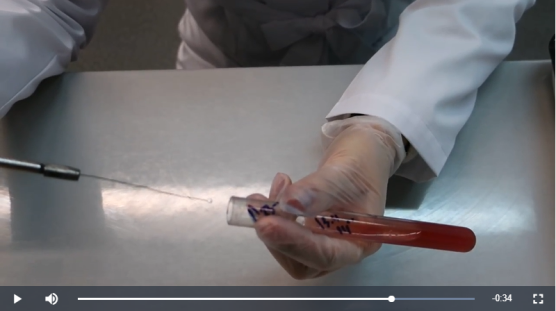 7. Вводим в пробирку петлю, смешиваем культуру с капелькой конденсата;Рис.3.41.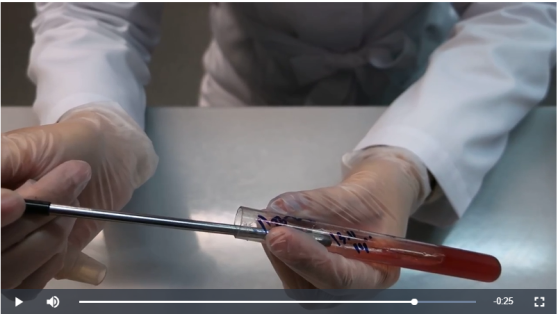 8. По скосу делаем посевную площадку: проводим прямую линию от основания скоса к вершине;Рис.3.42.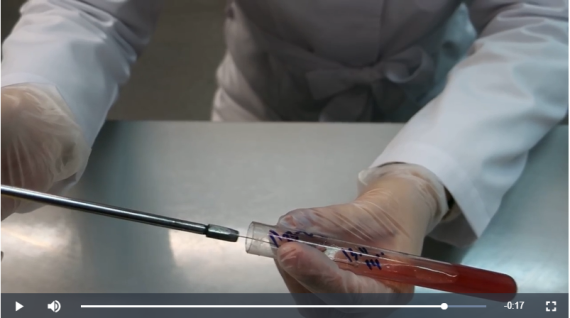 9. Делаем прокол (не до дна);Рис.3.43.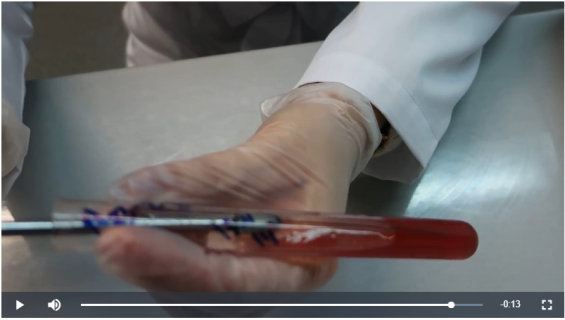 10. Вынимаем петлю из среды и рассеваем частыми штрихами газоном (схема);Рис.3.44.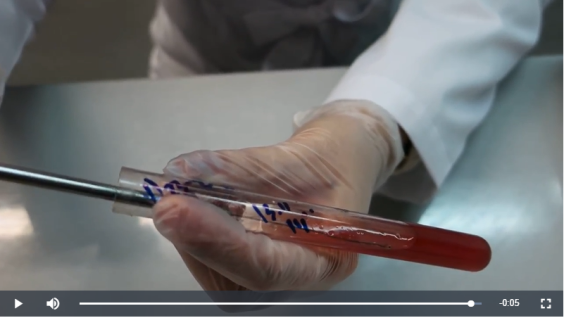 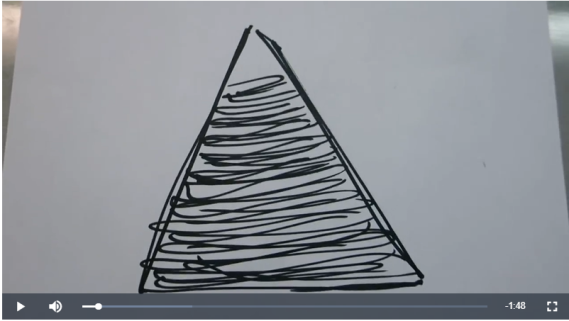 11. Вынимаем петлю из пробирки, фламбируем устье пробирки и пробку, закрываем пробирку;Рис.3.45.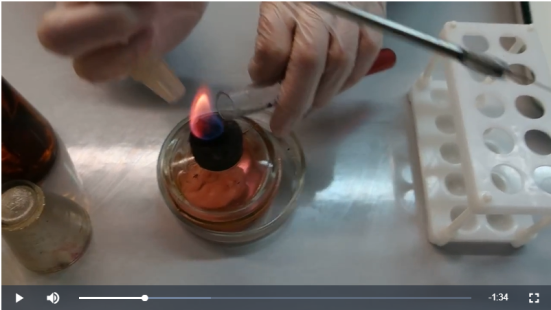 12. Прожигаем бак.петлю сначала горизонтально, затем вертикально;Рис.3.46.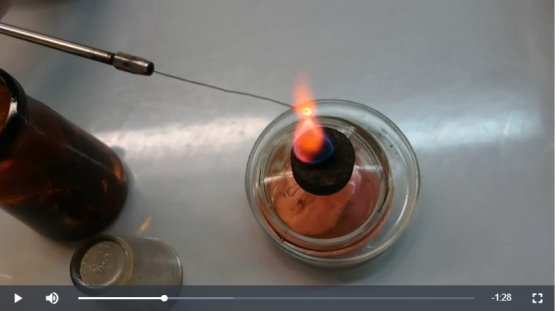 13. Закрываем спиртовку;Рис.3.47.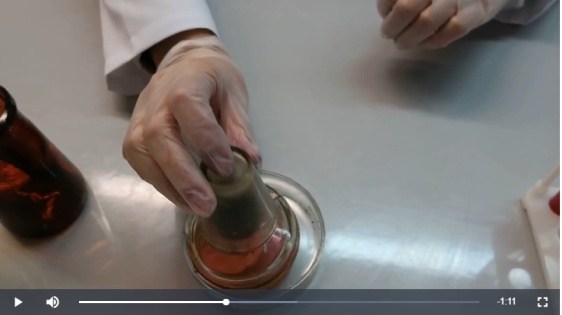 14. Посевы ставим в термостат;Рис.3.48.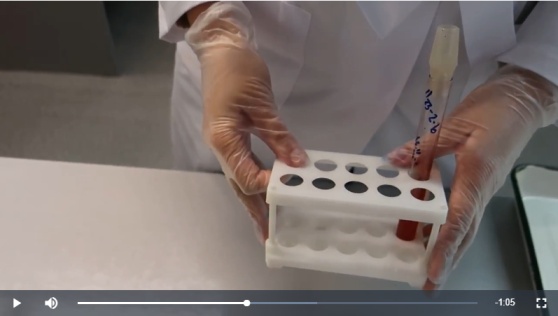 15. Если чашка с посевом больше не нужна, отправляем её в убивку;Рис.3.49.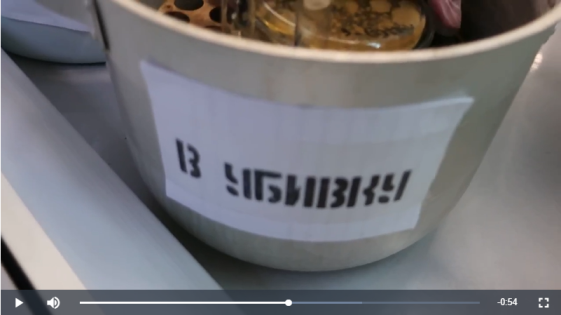 16. Вытираем поддон салфеткой с дез.раствором, отправляем на дезинфекцию;Рис.3.50.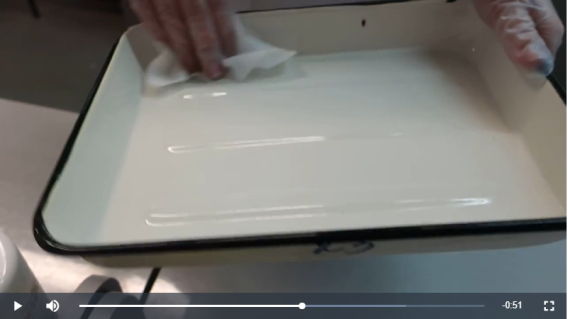 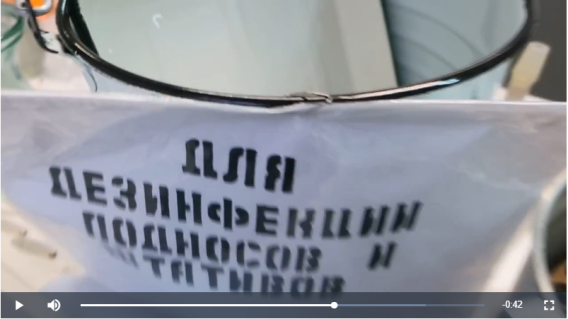 17. Салфетку убираем в отходы класса «Б»;Рис.3.51.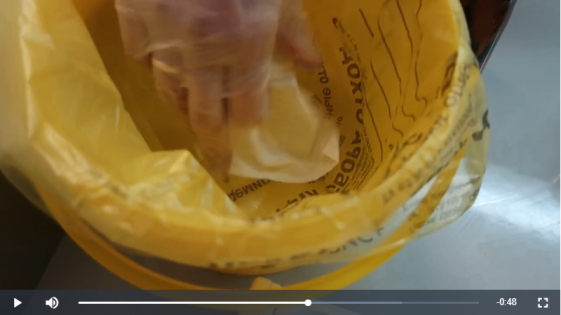 18. Поверхность рабочего стола вытираем ватным тампоном и дез.раствором;Рис.3.52.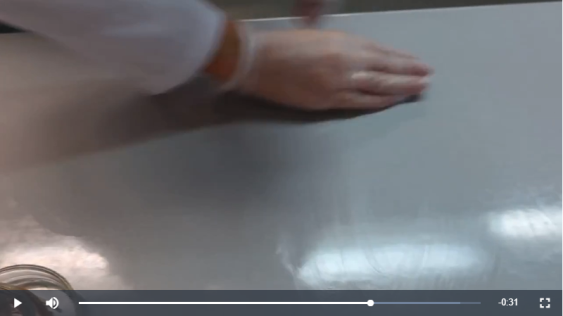 19. Ватный тампон выбрасываем в отходы класса «Б»;Рис.3.53.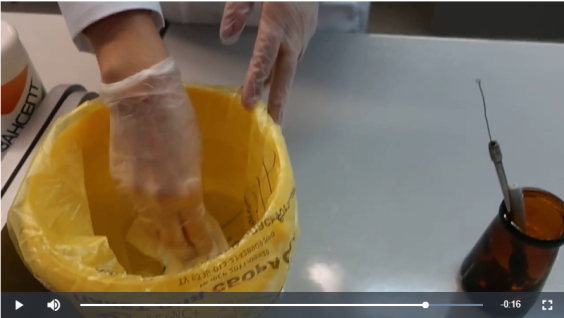 20. Правильно снимаем перчатки, выбрасываем их в отходы класса «Б».Рис.3.54.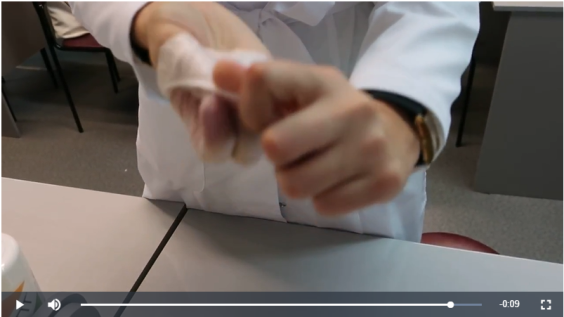 Решите ситуационные задачи:Рассчитать количество сухого порошка и дистиллированной воды, необходимое для приготовления 250 мл МПА.Если для приготовления 1 литра МПА требуется 30 г сухого порошка. Рассчитать количество сухого порошка и дистиллированной воды, необходимое для приготовления 300 мл среды Эндо.Если для приготовления 1 литра среды Эндо требуется 65 г сухого порошка. Рассчитать количество сухого порошка и дистиллированной воды, необходимое для приготовления 250 мл МПБ.Если для приготовления 1 литра МПБ требуется 35 г сухого порошка. Ответ:Сухой порошок =  7, 5г    Дистиллированная вода = 250млСухой порошок =  19,5г    Дистиллированная вода = 300млСухой порошок = 8,75 г    Дистиллированная вода =250 млДень 4.Опишите биохимическую активность микроорганизмов (или ее отсутствие) по предложенным рядам.Посев произведен на двухсахарный агар.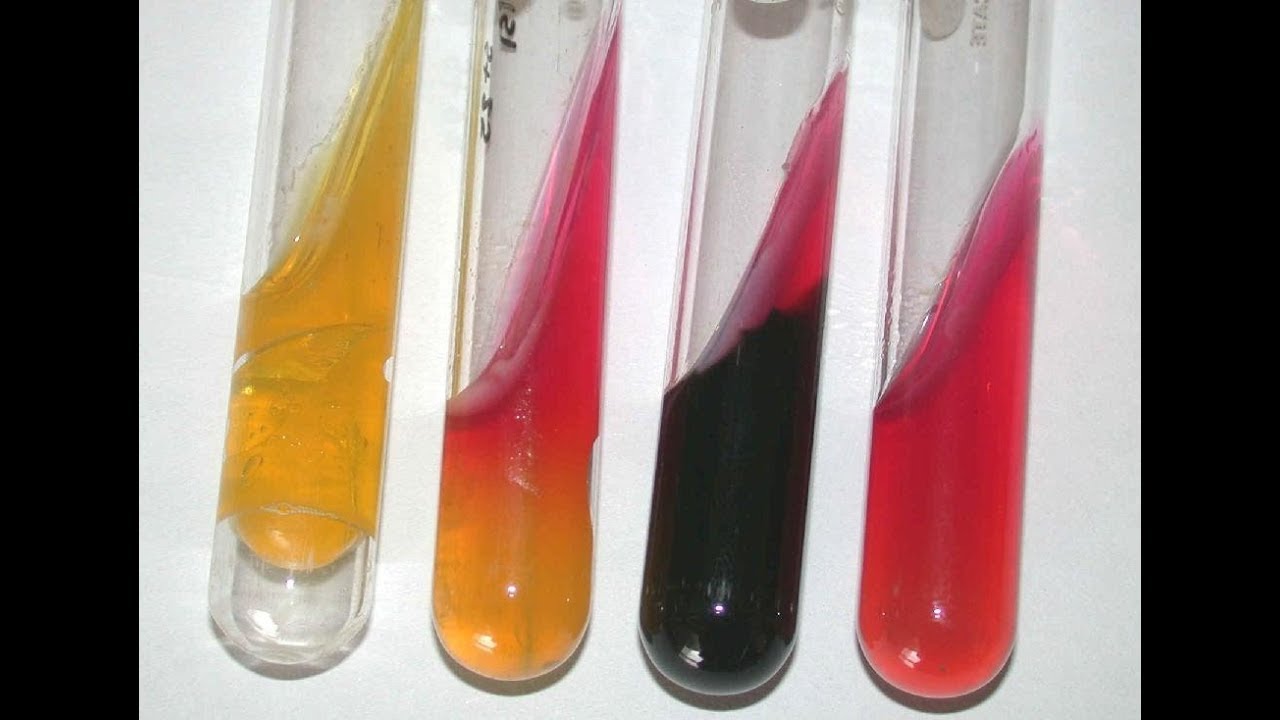 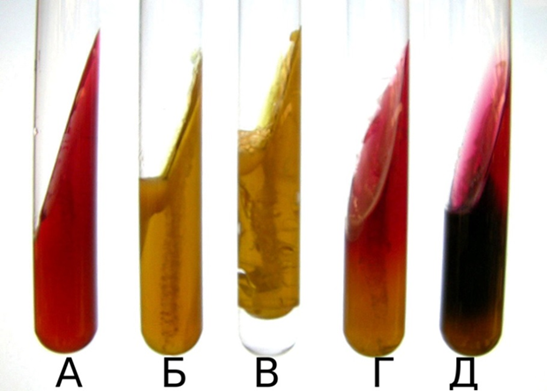     А	        Б           В	Г		    контрольУкажите, расщепляется или нет углевод, название углевода, до каких продуктов ферментировал углевод. Ответ: в пробирке А ферментировали все углеводы: глюкоза и лактоза, а также произошло выделение газа.
В пробирке Б ферментировала только глюкоза, а лактоза на скосе осталась прежней. Так же, если присмотреться, то можно увидеть пузырьки газа.В пробирке  В можно увидеть черноту, что говорит об образовании сероводорода, но скос агара не поменял цвет, что говорит о том, что лактоза не ферментировала.В пробирке Г цвет среды почти не изменился, что говорит о том, что ни один углевод не подвергся ферментированию.Почему среда поменяла цвет?Ответ: среда меняет свой цвет из - за расщепления углеводов.Сделайте вывод, в каких пробирках культура микроорганизма биохимически активна, а в каких – не активна.А – активна;Б – лактоза негативная;В – активная;Г – не активная.Посев произведен на цитратный агар Симмонса.К – контроль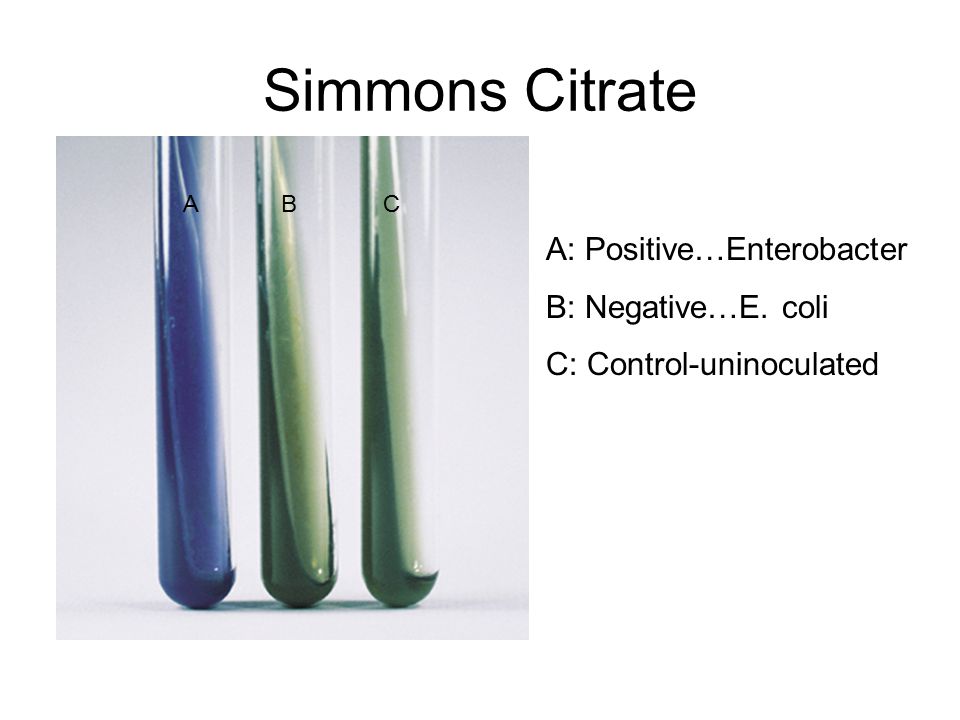 	 А	   Б 	     КПочему среда поменяла цвет? Ответ: микроорганизмы в ходе размножения на среде продуцируют щелочные продукты, которые способствуют изменению цвета индикатора с зеленого на синий.Какой индикатор входит в состав среды?Ответ: бромтимоловый синий.Сделайте вывод, в каких пробирках культура микроорганизма биохимически активна, а в каких – не активна.А – активна;Б – не активна.Посев произведен на ацетатный агар.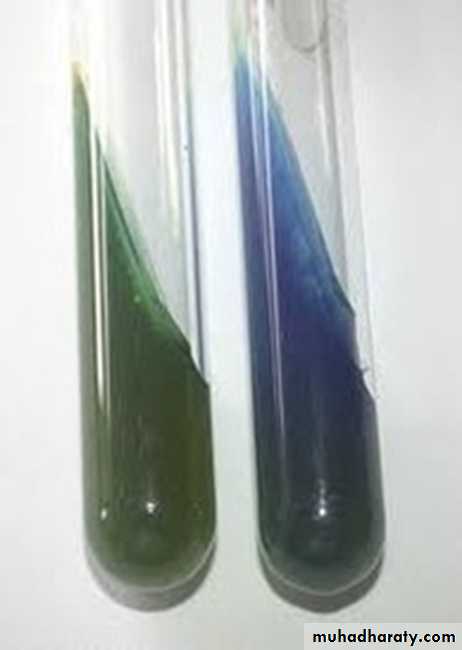 	А	   Б			 контрольПочему среда поменяла цвет? Ответ: E. coli, вырастают за 24-48 часов, и ацетат превращается в щелочные метаболиты, в присутствии которых индикатор pH меняет цвет с зеленого на синий.Сделайте вывод, в каких пробирках культура микроорганизма биохимически активна, а в каких – не активна.А – не активна;Б – активна.Гемолитическая активность.Назовите тип гемолиза. Почему данный тип гемолиза возникает? Какая среда используется для определения гемолитической активности?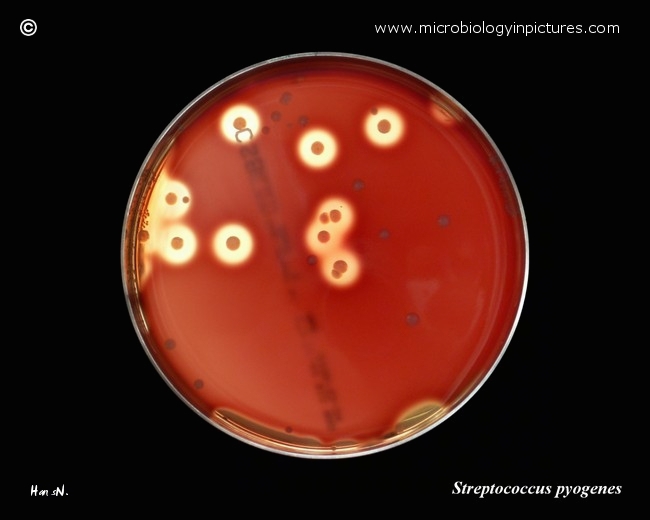 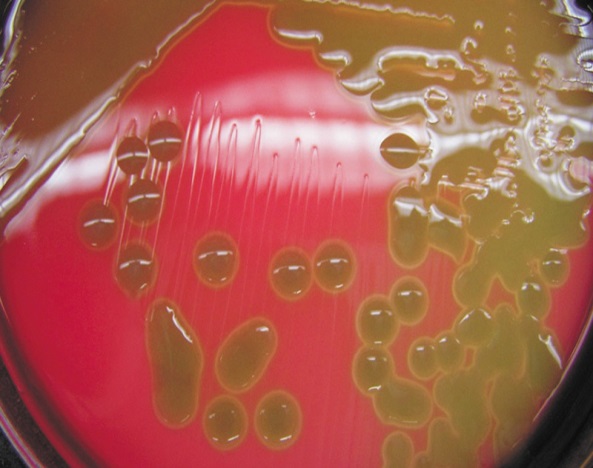  А						        Б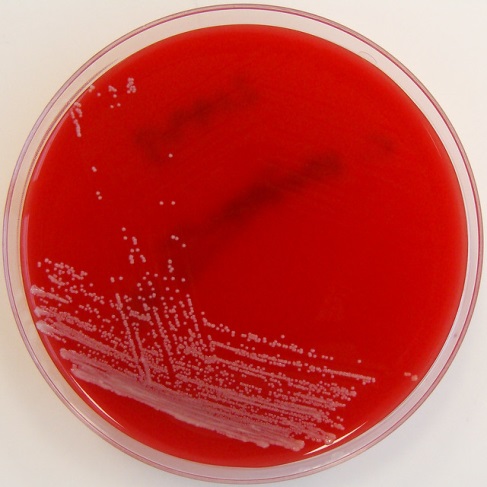 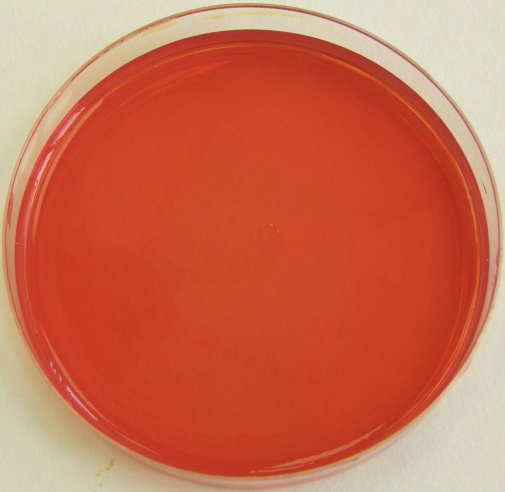 		    В				        контрольА – бета-гемолиз. Полный лизис эритроцитов, при котором в зоне роста микроорганизма питательная среда обесцвечивается. Такой тип гемолиза характерен для стафилококков, бета-гемолизирующих стрептококков, листерий, клостридий и некоторых других микроорганизмов.Б – альфа-гемолиз. Происходит частичное разрушение эритроцитов с сохранением клеточной стромы, в ходе этого типа гемолиза гемоглобин превращается в метгемоглобин, за счёт чего питательная среда в зоне роста бактерий приобретает зеленоватый оттенок. Наиболее часто α-гемолиз вызывают зеленящие стрептококки.В – гамма-гемолиз. Отсутствие гемолиза, цвет кровяного агара в зоне роста микроорганизма остаётся неизменным.День 5.Задача № 1К какому классу отходов относиться материал.Задания:Отходы от пациентов с аноэробной инфекцией.Ответ: отходы класса Б.Паталогоанатомиеческие отходы.Ответ: отходы класса Б.Строительный мусор.Ответ: отходы класса А.Отходы фтизиотрических больниц.Ответ: отходы класса В.Задача № 2Укажите возможные виды стерилизации объекта.Задания:1. Приборы, имеющие резиновые части. Ответ: кипячением в 2% растворе гидрокарбоната натрия, текучим паром в течение 30 минут, в автоклаве, t=120 градусов.2. Бактериальные (платиновые) петли.Ответ: прокаливание (фломбирование) в пламени спиртовки или горелки.3. Чашки Петри, пипетки, пробирки.Ответ: сухим жаром при температуре 180°С и 160°С соответственно 1 ч и 150 минут или в автоклаве при давлении 1,5 атм. в течение 60 минут, для уничтожения споровой микрофлоры – 90 минут при 2 атм.4. Физиологический раствор.Ответ: розлив предварительно стерилизованного раствора в ампулы, нагрев раствора до 100 С, выдержку в течение 20-30 мин, охлаждение и запаивание ампул.5. Хирургический инструмент.Ответ: предстерилизация: мытье инструментария в моющем средстве, стерилизация: сухожаровой шкаф, автоклавирование, кипячение, газовые стерилизаторы.Задача № 3Укажите возможный способ стерилизации для каждого вида материала.Задания:1. Медицинские халаты.Ответ: в автоклаве на протяжении 40 минут при давлении 2 атм. и температуре 132,9°С.2. Среды, содержащие углеводы, мочевину.Ответ: в автоклаве при 0,5 атм. 10 – 15 минут или дробно текучим паром.3. Среды, содержащие сыворотку крови, витамины.Ответ: в автоклаве при 0,5 атм. 10 – 15 минут или фильтрованием.4. Питательные среды с посевами патогенных микроорганизмов.Ответ: автоклавирование, текучим паром.5. Простые питательные среды.Ответ: автоклавирование.Задача № 4Приготовлены питательные среды, содержащие компоненты, не  выдерживающие температуру выше 100°С.Задания:1. Выберите способ стерилизации этих сред.Ответ: тиндализация.2. Обоснуйте свой выбор.Ответ: стерилизация этим способом проходит в несколько этапов. Этим способом можно убить м/о, не выдерживающие температуры выше 100°С, и выявить другие м/о для дальнейшей стерилизации. 3. Назовите аппарат и режим работы для стерилизации этих питательных сред.Ответ: водяная баня с терморегуляторами при  температуре 60-65 °С в течение 1 часа 5-6 дней подряд; в промежутках между прогреваниями обрабатываемый материал выдерживают при температуре 37°С для прорастания спор в вегетативные формы, которые погибают при последующих прогреваниях.4. Можно ли достичь полной стерилизации выбранным способом? Если да, то за счет чего это происходит?Ответ: можно, т.к. полная стерилизация проходит за счет изменения температуры.5. Укажите, как проводится контроль стерильности питательных сред.Ответ: Для контроля стерильности питательные среды после приготовления и стерилизации помещают в термостат при температуре (37 + 1)0С на 48 часов.Сахарный бульон Хоттингера и среду Сабуро контролируют полностью (всю приготовленную серию пробирок или колб).Тиогликолевую среду выдерживать при температуре (37 + 1)0С до использования не допускается, поэтому от каждой серии отбирают 1% от общего числа пробирок или колб и выдерживают их в термостате при температуре 37 + 10С в течение 48ч. Для контроля стерильности эту часть сред не используют.№ Наименование разделов и тем практики Количество  Количество  № Наименование разделов и тем практики дней часов 1. 1 этап Забор материала для исследования Приготовление простых и сложных питательных сред. Посев на питательные среды. Выделение чистой культуры. 1 6 2 2 этап Изучение культуральных свойств. Изучение морфологических свойств. 1 6 3 3 этап Изучение биохимических свойств 1 6 4 4 этап Учет результатов. 1 6 5 Утилизация отработанного материала. 1 6 6 Зачет  1 6 Итого Итого 6 36 № п/п Даты Часы работы Подпись руководителя 1 22.06.20208:00-14:002 23.06.20208:00-14:003 24.06.20208:00-14:004 25.06.20208:00-14:005 26.06.20208:00-14:006 27.06.20208:00-14:00№ дн и Виды деятельности Практический опыт Умения Раздел Общая микробиологияРаздел Общая микробиологияРаздел Общая микробиологияРаздел Общая микробиология1. 1. Правила техники безопасности. 2. Приготовление питательных сред для выделение чистой культуры.  3.Посев исследуемого материала.4.Оформление дневника. Готовить рабочее место для проведения лабораторных микробиологических исследований. Владеть техникой работы бактериальной петлей.  Владеть техникой микроскопических исследований Определять вспомогательные структуры бактериальной клетки 2. 1. Изучение культуральных свойств. 2.Приготовление дифференциально-диагностических сред. 3.Посев исследуемого материала. 4.Изучение морфологических, тинкториальных свойств.5.Оформление дневника. Готовить рабочее место для проведения лабораторных микробиологических исследований. Владеть техникой работы бактериальной петлей.    Владеть техникой микроскопических исследований  Работа с биологическим материалом  Производить посев петлей 3. 1.Изучение чистой культуры.  2.Приготовление фиксированного мазка Физическим методом.   3.Окраска препарата по ГР.  4.Изучение тинкториальных свойств.                                         5.Приготовление питательных сред для изучения биохимических свойств              6.Оформление дневника. Готовить рабочее место для проведения лабораторных микробиологических исследований. Владеть техникой микроскопических исследований Владеть техникой работы бактериальной петлей. Работа с  биологическим материалом Работа 	с электроприборам и, термостатом и другим оборудованием 4 1.Изучение выделенной культуры.        2. Изучение биохимических свойств.                             3.Оформление дневников. Готовить рабочее место для проведения лабораторных микробиологических исследований. Владеть техникой микроскопических исследований Владеть техникой работы бактериальной петлей. Работа с  биологическим материалом 5 1.Учет результатов 2. Утилизация отработанного материала. 3.Оформление дневников. Готовить рабочее место для проведения лабораторных микробиологических исследований. Техника посевов на ППС и ЖПС Оценивать биохимические свойства 6.   Зачет   Готовить рабочее место для проведения лабораторных микробиологических исследований. Техника посевов Исследования. Количество исследований по дням практики. Количество исследований по дням практики. Количество исследований по дням практики. Количество исследований по дням практики. Количество исследований по дням практики. Количество исследований по дням практики. итого Исследования. 1 2 3 4 5 6 изучение нормативных документов ++прием, маркировка, регистрация биоматериала. Организация рабочего места +Приготовление простых и сложных питательных сред.   +++Приготовление сложных питательных сред.   +Посев на питательные среды +++Изучение культуральных  свойств. +Изучение  морфологических свойств +Определение подвижности микроорганизмов+Определение спор  Изучение биохимических свойств (сахаролитических) + Изучение биохимических свойств (протеолитических) +Утилизация отработанного материала. ++№ Виды работ Ко- лво 1. -изучение нормативных документов, регламентирующих санитарнопротивоэпидемический режим в КДЛ:2. прием, маркировка, регистрация биоматериала. определение тинкториальных свойств 3. - приготовление  питательных сред 4. - посев исследуемого материала на плотные питательные среды 5. -изучение культуральных свойств 6. -изучение морфологических и тинкториальныхсвйств 7. -изучение биохимических свойств 8. Учет результатов исследования. 9. проведение мероприятий по стерилизации и дезинфекции лабораторной посуды, инструментария, средств защиты;  - утилизация отработанного материала.№ ОК/ПК Критерии оценки Оценка (да или нет) ОК.1 Демонстрирует заинтересованность профессией Да ОК. 2 Регулярное ведение дневника и выполнение всех видов работ, предусмотренных программой практики. Да ПК.4.1 При общении с пациентами проявляет уважение, корректность т.д. Да ПК4.2 Проводит исследование биологического материала в соответствии с методикой, применяет теоретические знания для проведения исследований. Да ПК4.3 Грамотно и аккуратно проводит регистрацию проведенных исследований биологического материала. Да ПК4.4 Проводит дезинфекцию, стерилизацию и утилизацию отработанного материала в соответствии с регламентирующими приказами. Да  ОК.6 Относится к медицинскому персоналу и пациентам уважительно, отзывчиво, внимательно. Отношение к окружающим бесконфликтное. Да ОК 7 Проявляет самостоятельность в работе, целеустремленность, организаторские способности. Да ОК 9 Способен освоить новое оборудование или методику (при ее замене). Да ОК 10 Демонстрирует толерантное отношение к представителям иных культур, народов, религий. Да ОК.12 Оказывает первую медицинскую помощь при порезах рук, попадании кислот; щелочей; биологических жидкостей на кожу. Да ОК.13 Аккуратно в соответствии с требованиями организовывает рабочее место Да ОК14 Соблюдает санитарно-гигиенический режим, правила ОТ и противопожарной безопасности. Отсутствие вредных привычек. Участвует в мероприятиях по профилактике профессиональных заболеваний Да Способ классифи-кацииВиды питательных средСоставСтерилизацияПримерыПо составуПростыеМПА; МПБ; пептонная водаВ автоклаве при 120оС; 
20 минутМПА; МПБ; пептонная водаПо составуСложныеМПА + соль, красители + антибиотикиТекучим паром по 15-30 минут в течении 3х днейСреда Эндо; щелочной агарПо составуСложныеМПА + углеводы + красителиВ автоклаве при 110оС; 
10 минутИЛИтекучим паром по 30 минут 
3 дня подрядСреда Гисса; среда РасселяПо составуСложныеМПА/МПБ + хромогеныХромогенные средыПо составуСложныеМПА/МПБ + Mg + глицерин + селенитВ автоклаве при 120оС; 
20 минутИЛИпри 100оС; 
30-40 минутГлицериновая смесь; магниевая среда; селенитовая средаПо составуСложныеМПА + кровь, сыворотка + витаминыВ автоклаве при 120оС; 
20 минутКровяной агарПо консистен-цииЖидкиеМПБ; 
МПБ + сахарВ тепловом воздействии сухим жаром, нагретым до to 150-170оСМПБ; 
среда ГиссаПо консистен-цииПолужидкиеМПБ + 1% агарФильтрованием через свечи            Шамберлена, асбестовые или стеклянные фильтрыПолужидкий агарПо консистен-цииПлотныеМПБ + 3% агарВведение струи перегретого пара с до to 130оС в питательную средуМПА; среда Клаунберга; кровяной агарПо назначениюОсновныеПростые На водяной бане при to 60-65оС в течение 5 днейМПА; МПБПо назначениюСпециальные (для требова-тельных м/о)МПА + кровь/ антибиотики 
и др.В автоклаве при 120оС; 
20 минутКровяной агар; среда Сабуро; козеиново-угольный агарПо назначениюСелективные (для устойчивых м/о)МПА + соль, красители + антибиотикиТекучим паром по 15-30 минут в течении 3х днейЖелточно-солевой агар; среда ЭндоПо назначениюДифференци-ально – диаг-ностические (для изуче-ниябиохи-мических свойств м/о)МПА/МПБ + углеводы, красители, индикаторыВ автоклаве при 110оС; 
10 минутИЛИтекучим паром по 30 минут 
3 дня подрядСреда Эндо; среда Гисса; среда ЛевинаПо назначениюКонсервиру-ющие (для транспорти-ровки)МПА/МПБ + глицеринВ автоклаве при 120оС; 
20 минутИЛИпри 100оС; 
30-40 минутГлицериновая смесьПо назначениюХромогенные среды (для получения чистой культуры)МПА/МПБ + хромогеныХромогенные средыЖидких и расплавленных плотных – через влажный бумажный или матерчатый фильтрАгаровых – через ватно-марлевый фильтрПаром под давлением (автоклавирование)Дробная стерилизация (тиндализация,пастеризация)Кипячение Химический контрольБиологический контрольОкончательно устанавливают рН, содержание общего и аминного азота, пептона, хлоридовСреды специально подобранными культурами микроорганизмов, по их росту судят о питательных свойствах средыКультивирование аэробных м/оКультивирование аэробных м/оКультивирование анаэробных м/оНа поверхности плотных сред или в тонком слое жидких сред – м/о получают кислород непосредственно из воздуха.В жидких средах – м/о используют растворенный в среде кислород. В связи с низкой растворимостью кислорода, для обеспечения роста аэробных бактерий в толще среды, требуется постоянное аэрирование.В вакуумном аппарате - воздух замещен газовой смесью. Наиболее часто используемая смесь: азот с 5 % СО2 и 10 % Н2.На поверхности плотных сред или в тонком слое жидких сред – м/о получают кислород непосредственно из воздуха.В жидких средах – м/о используют растворенный в среде кислород. В связи с низкой растворимостью кислорода, для обеспечения роста аэробных бактерий в толще среды, требуется постоянное аэрирование.В высоком слое среды.На поверхности плотных сред или в тонком слое жидких сред – м/о получают кислород непосредственно из воздуха.В жидких средах – м/о используют растворенный в среде кислород. В связи с низкой растворимостью кислорода, для обеспечения роста аэробных бактерий в толще среды, требуется постоянное аэрирование.В толще плотной среды.На поверхности плотных сред или в тонком слое жидких сред – м/о получают кислород непосредственно из воздуха.В жидких средах – м/о используют растворенный в среде кислород. В связи с низкой растворимостью кислорода, для обеспечения роста аэробных бактерий в толще среды, требуется постоянное аэрирование.В вязких средах, в которых диффузия молекулярного кислорода в жидкость уменьшается с увеличением ее плотности.На поверхности плотных сред или в тонком слое жидких сред – м/о получают кислород непосредственно из воздуха.В жидких средах – м/о используют растворенный в среде кислород. В связи с низкой растворимостью кислорода, для обеспечения роста аэробных бактерий в толще среды, требуется постоянное аэрирование.Заливка среды с посевом высоким слоем стерильного вазелинового масла или парафина.МПБМПЖМПАВ 1 л мясного экстракта растворяют при подогревании и помешивании 10 г пептона (1 %) и 5 г (0,5 %) поваренной соли. Устанавливают рН среды 7,6. Кипятят 30-45 минут для выпадения осадка. Охлаждают, фильтруют через бумажный фильтр, заливают водой до первоначального объема, проверяют рН. Разливают по пробиркам, флаконам и стерилизуют 15-20 мин в автоклаве при давлении 1 атм.КМПБ добавляют 10-15 % мелко нарезанного желатина, после набухания его нагревают до полного расплавления. Устанавливают рН 7,0-7,1 и стерилизуют текучим паром 3 дня подряд по 30 мин. Для обнаружения протеолитических свойств культуру бактерий сеют уколом в столбик желатина, посевы оставляют на несколько дней при комнатной температуре для учета характера разжижения.Навеску сухого полусинтетического МПА, массой 1,5 г, помещают в химический стакан, объемом 100 см3, и растворяют в 50 см3 дистиллированной воды. Химический стакан помещают на электрическую плитку и доводят среду до кипения, постоянно перемешивая стеклянной палочкой. Питательную среду, не охлаждая, осторожно через воронку разливают в четыре пробирки. При этом среда не должна попадать на верхнюю часть пробирки. Пробирки закрывают ватно-марлевыми пробками, оборачивают пергаментом и стерилизуют в автоклаве при 121 ºС в течение 15 минут.№Размер колонииПоверхность Края Цвет 1МелкийГладкая, выпуклая, с концентрическими кругами.РазмытыеЧёрный2КрупныйГладкая, выпуклая, с концентрическими кругами.Ровные Бледно-розовый3Средние Гладкая, выпуклая, с концентрическими кругами.РовныеБелый4СредниеГладкая, плоская, с концентрическими кругами.РовныеБелый№Название пигментаХарактеристика  Микроорганизмы вырабатывающие пигменты1ПиоцианинФеназиновыйпигмент, окрашивает питательную среду в сине-зелёный цвет, экстрагируется хлороформом.Растворим в воде.Синегнойная палочка (Pseudomonasaeruginosa)2ИндигоидинОрганическое соединение группы азахинонов.Ярко-красный пигмент, растворимый в спирте.Кишечная палочка (Escherichia coli)3ПродигиозинНерастворимый в воде синий пигмент.Возбудитель диарейных заболеваний, менингита, артрита, сепсиса (Serratiamarcescens)